Career Learning Area: Arts, Information and CommunicationsCTE IRC Title: Adobe Certified AssociateCTE IRC Code: 0CREDAC001CTE IRC Description: Adobe Certified Associate. See details in the specific certification program. Important: All licenses, credentials, and certifications should be chosen with learner success in mind. Please verify the local/regional suitability of all credentials under consideration by talking with local/regional business, industry, and postsecondary partners. Provider/vendor testimonials and materials are NOT sufficient. Do this BEFORE you commit to an IRC.Cost Guidelines: $65-$80 Score to pass: Per Adobe, the pass rate is 70% (ALWAYS verify passing scores directly with vendors/providers)Links: Below are links to certification agencies and organizations that offer programming and testing for this credential. Check with your business and industry partners and postsecondary collaborators before using any credential. Links are clickable (Ctl+Click the link) to reach the connected resources.Source #1: Adobe CertificationsLink #1: https://learning.adobe.com/certification.html.Source #2: n/aLink #2: n/a.Source #3: n/aLink #3: n/a.Source #4: n/aLink #4: n/a.Career Learning Area: Arts, Information and CommunicationsCTE IRC Title: Cisco Certified Entry Networking TechnicianCTE IRC Code: 0CREDAC002CTE IRC Description: Cisco Certified Entry Networking Technician Certification. See details in the specific certification program. Important: All licenses, credentials, and certifications should be chosen with learner success in mind. Please verify the local/regional suitability of all credentials under consideration by talking with local/regional business, industry, and postsecondary partners. Provider/vendor testimonials and materials are NOT sufficient. Do this BEFORE you commit to an IRC.Cost Guidelines: $125 Score to pass: Per industry sources, the pass rate is 80% (ALWAYS verify passing scores directly with vendors/providers)Links: Below are links to certification agencies and organizations that offer programming and testing for this credential. Check with your business and industry partners and postsecondary collaborators before using any credential. Links are clickable (Ctl+Click the link) to reach the connected resources.Source #1: Cisco Certified Support Technician (CCST) CybersecurityLink #1: https://www.cisco.com/c/en/us/training-events/training-certifications/exams/current-list/ccst-cybersecurity-exam.html.Source #2: n/aLink #2: n/a.Source #3: n/aLink #3: n/a.Source #4: n/aLink #4: n/a.Career Learning Area: Arts, Information and CommunicationsCTE IRC Title: CompTIA A+CTE IRC Code: 0CREDAC003CTE IRC Description: CompTIA A+ Certification. See details in the specific certification program. Important: All licenses, credentials, and certifications should be chosen with learner success in mind. Please verify the local/regional suitability of all credentials under consideration by talking with local/regional business, industry, and postsecondary partners. Provider/vendor testimonials and materials are NOT sufficient. Do this BEFORE you commit to an IRC.Cost Guidelines: Exam voucher only: $253; Prep starting at $137; student vouchers are available at $97 for individuals with student ID and *.edu email addresses; "considerable discounts" for education entities; consideration for unemployed or under-employed individuals, displaced workers, military veterans, ethnic minorities, and women.Score to pass: Please inquire: As of 2/2023: approximately 75% (ALWAYS verify passing scores directly with vendors/providers)Links: Below are links to certification agencies and organizations that offer programming and testing for this credential. Check with your business and industry partners and postsecondary collaborators before using any credential. Links are clickable (Ctl+Click the link) to reach the connected resources.Source #1: CompTia Store  "How Much Does It Cost?"Link #1: https://store.comptia.org/.Source #2: n/aLink #2: n/a.Source #3: n/aLink #3: n/a.Source #4: n/aLink #4: n/a.Career Learning Area: Arts, Information and CommunicationsCTE IRC Title: CompTIA Network+CTE IRC Code: 0CREDAC004CTE IRC Description: CompTIA Network+ Certification. See details in the specific certification program. Important: All licenses, credentials, and certifications should be chosen with learner success in mind. Please verify the local/regional suitability of all credentials under consideration by talking with local/regional business, industry, and postsecondary partners. Provider/vendor testimonials and materials are NOT sufficient. Do this BEFORE you commit to an IRC.Cost Guidelines: Exam voucher only: $253; Prep starting at $137; student vouchers are available at $97 for individuals with student ID and *.edu email addresses; "considerable discounts" for education entities; consideration for unemployed or under-employed individuals, displaced workers, military veterans, ethnic minorities, and women.Score to pass: Please inquire: As of 2/2023: approximately 75% (ALWAYS verify passing scores directly with vendors/providers)Links: Below are links to certification agencies and organizations that offer programming and testing for this credential. Check with your business and industry partners and postsecondary collaborators before using any credential. Links are clickable (Ctl+Click the link) to reach the connected resources.Source #1: CompTia Store  "How Much Does It Cost?"Link #1: https://store.comptia.org/.Source #2: n/aLink #2: n/a.Source #3: n/aLink #3: n/a.Source #4: n/aLink #4: n/a.Career Learning Area: Arts, Information and CommunicationsCTE IRC Title: CompTIA Server+CTE IRC Code: 0CREDAC005CTE IRC Description: CompTIA Server+ Certification. See details in the specific certification program. Important: All licenses, credentials, and certifications should be chosen with learner success in mind. Please verify the local/regional suitability of all credentials under consideration by talking with local/regional business, industry, and postsecondary partners. Provider/vendor testimonials and materials are NOT sufficient. Do this BEFORE you commit to an IRC.Cost Guidelines: Exam voucher only: $253; Prep starting at $137; student vouchers are available at $97 for individuals with student ID and *.edu email addresses; "considerable discounts" for education entities; consideration for unemployed or under-employed individuals, displaced workers, military veterans, ethnic minorities, and women.Score to pass: Please inquire: As of 2/2023: approximately 75% (ALWAYS verify passing scores directly with vendors/providers)Links: Below are links to certification agencies and organizations that offer programming and testing for this credential. Check with your business and industry partners and postsecondary collaborators before using any credential. Links are clickable (Ctl+Click the link) to reach the connected resources.Source #1: CompTia Store  "How Much Does It Cost?"Link #1: https://store.comptia.org/.Source #2: n/aLink #2: n/a.Source #3: n/aLink #3: n/a.Source #4: n/aLink #4: n/a.Career Learning Area: Arts, Information and CommunicationsCTE IRC Title: CompTIA Security+CTE IRC Code: 0CREDAC006CTE IRC Description: CompTIA Security+ Certification. See details in the specific certification. Important: All licenses, credentials, and certifications should be chosen with learner success in mind. Please verify the local/regional suitability of all credentials under consideration by talking with local/regional business, industry, and postsecondary partners. Provider/vendor testimonials and materials are NOT sufficient. Do this BEFORE you commit to an IRC.Cost Guidelines: Exam voucher only: $253; Prep starting at $137; student vouchers are available at $97 for individuals with student ID and *.edu email addresses; "considerable discounts" for education entities; consideration for unemployed or under-employed individuals, displaced workers, military veterans, ethnic minorities, and women.Score to pass: Please inquire: As of 2/2023: approximately 75% (ALWAYS verify passing scores directly with vendors/providers)Links: Below are links to certification agencies and organizations that offer programming and testing for this credential. Check with your business and industry partners and postsecondary collaborators before using any credential. Links are clickable (Ctl+Click the link) to reach the connected resources.Source #1: CompTia Store  "How Much Does It Cost?"Link #1: https://store.comptia.org/.Source #2: n/aLink #2: n/a.Source #3: n/aLink #3: n/a.Source #4: n/aLink #4: n/a.Career Learning Area: Arts, Information and CommunicationsCTE IRC Title: Microsoft MTACTE IRC Code: 0CREDAC007CTE IRC Description: Microsoft MTA Certification. See details in the specific certification program. Important: All licenses, credentials, and certifications should be chosen with learner success in mind. Please verify the local/regional suitability of all credentials under consideration by talking with local/regional business, industry, and postsecondary partners. Provider/vendor testimonials and materials are NOT sufficient. Do this BEFORE you commit to an IRC.Cost Guidelines: Per Pearson Vue, cost is $83 per exam; inquire as there may be other options for equivalent tests Score to pass: 0.7 (ALWAYS verify passing scores directly with vendors/providers)Links: Below are links to certification agencies and organizations that offer programming and testing for this credential. Check with your business and industry partners and postsecondary collaborators before using any credential. Links are clickable (Ctl+Click the link) to reach the connected resources.Source #1: Microsoft MTA CertificationLink #1: https://support.microsoft.com/en-us/topic/earn-a-microsoft-technology-associate-mta-certification-357215d0-31ce-0620-feba-1bb60165b770.Source #2: n/aLink #2: n/a.Source #3: n/aLink #3: n/a.Source #4: n/aLink #4: n/a.Career Learning Area: Arts, Information and CommunicationsCTE IRC Title: Microsoft MCSACTE IRC Code: 0CREDAC008CTE IRC Description: Microsoft MCSA Certification. See details in the specific certification program. Note: Microsoft has retired this credential.Important: All licenses, credentials, and certifications should be chosen with learner success in mind. Please verify the local/regional suitability of all credentials under consideration by talking with local/regional business, industry, and postsecondary partners. Provider/vendor testimonials and materials are NOT sufficient. Do this BEFORE you commit to an IRC.Cost Guidelines: Per Pearson Vue, cost is $83 per exam; inquire as there may be other options for equivalent tests Score to pass: 0.7 (ALWAYS verify passing scores directly with vendors/providers)Links: Below are links to certification agencies and organizations that offer programming and testing for this credential. Check with your business and industry partners and postsecondary collaborators before using any credential. Links are clickable (Ctl+Click the link) to reach the connected resources.Source #1: n/aLink #1: n/a.Source #2: n/aLink #2: n/a.Source #3: n/aLink #3: n/a.Source #4: n/aLink #4: n/a.Career Learning Area: Arts, Information and CommunicationsCTE IRC Title: Oracle Certified Associate PL/SQLCTE IRC Code: 0CREDAC009CTE IRC Description: Oracle Certified Associate PL/SQL Certification. See details in the specific certification program. Important: All licenses, credentials, and certifications should be chosen with learner success in mind. Please verify the local/regional suitability of all credentials under consideration by talking with local/regional business, industry, and postsecondary partners. Provider/vendor testimonials and materials are NOT sufficient. Do this BEFORE you commit to an IRC.Cost Guidelines: Most Oracle exams are $245 per attempt; inquire Score to pass: 0.6 (ALWAYS verify passing scores directly with vendors/providers)Links: Below are links to certification agencies and organizations that offer programming and testing for this credential. Check with your business and industry partners and postsecondary collaborators before using any credential. Links are clickable (Ctl+Click the link) to reach the connected resources.Source #1: Oracle Database SQL Certified AssociateLink #1: https://education.oracle.com/oracle-database-sql-certified-associate/trackp_457.Source #2: n/aLink #2: n/a.Source #3: n/aLink #3: n/a.Source #4: n/aLink #4: n/a.Career Learning Area: Arts, Information and CommunicationsCTE IRC Title: Oracle Certified Associate JavaCTE IRC Code: 0CREDAC010CTE IRC Description: Oracle Certified Associate Java Certification. See details in the specific certification program. Important: All licenses, credentials, and certifications should be chosen with learner success in mind. Please verify the local/regional suitability of all credentials under consideration by talking with local/regional business, industry, and postsecondary partners. Provider/vendor testimonials and materials are NOT sufficient. Do this BEFORE you commit to an IRC.Cost Guidelines: Most Oracle exams are $245 per attempt; inquire Score to pass: 0.6 (ALWAYS verify passing scores directly with vendors/providers)Links: Below are links to certification agencies and organizations that offer programming and testing for this credential. Check with your business and industry partners and postsecondary collaborators before using any credential. Links are clickable (Ctl+Click the link) to reach the connected resources.Source #1: Oracle Certified Associate, Java SE 8 ProgrammerLink #1: https://education.oracle.com/oracle-certified-associate-java-se-8-programmer/trackp_333.Source #2: n/aLink #2: n/a.Source #3: n/aLink #3: n/a.Source #4: n/aLink #4: n/a.Career Learning Area: Arts, Information and CommunicationsCTE IRC Title: CIW Web Foundations AssociateCTE IRC Code: 0CREDAC011CTE IRC Description: CIW Web Foundations Associate- Important: All licenses, credentials, and certifications should be chosen with learner success in mind. Please verify the local/regional suitability of all credentials under consideration by talking with local/regional business, industry, and postsecondary partners. Provider/vendor testimonials and materials are NOT sufficient. Do this BEFORE you commit to an IRC.Cost Guidelines: $150-175 Score to pass: 0.633 (ALWAYS verify passing scores directly with vendors/providers)Links: Below are links to certification agencies and organizations that offer programming and testing for this credential. Check with your business and industry partners and postsecondary collaborators before using any credential. Links are clickable (Ctl+Click the link) to reach the connected resources.Source #1: CIW Web Foundations AssociateLink #1: https://ciwcertified.com/courses/ciw-web-foundations-associate/.Source #2: n/aLink #2: n/a.Source #3: n/aLink #3: n/a.Source #4: n/aLink #4: n/a.Career Learning Area: Arts, Information and CommunicationsCTE IRC Title: Autodesk Maya Certified UserCTE IRC Code: 0CREDAC012CTE IRC Description: Autodesk Maya Certified User Certification. See details in the specific certification program. Important: All licenses, credentials, and certifications should be chosen with learner success in mind. Please verify the local/regional suitability of all credentials under consideration by talking with local/regional business, industry, and postsecondary partners. Provider/vendor testimonials and materials are NOT sufficient. Do this BEFORE you commit to an IRC.Cost Guidelines: Standard retail pricing: $150.00; education discounts may be available. Score to pass: ~83% (ALWAYS verify passing scores directly with vendors/providers)Links: Below are links to certification agencies and organizations that offer programming and testing for this credential. Check with your business and industry partners and postsecondary collaborators before using any credential. Links are clickable (Ctl+Click the link) to reach the connected resources.Source #1: Autodesk CertificationsLink #1: https://www.autodesk.com/certification/overview.Source #2: Autodesk Maya CertifiedLink #2: https://www.autodesk.com/certification/overview.Source #3: n/aLink #3: .Source #4: n/aLink #4: .Career Learning Area: Arts, Information and CommunicationsCTE IRC Title: Autodesk 3ds Max Certified UserCTE IRC Code: 0CREDAC013CTE IRC Description: Autodesk 3Ds Max Certified User Certification. See details in the specific certification program. Important: All licenses, credentials, and certifications should be chosen with learner success in mind. Please verify the local/regional suitability of all credentials under consideration by talking with local/regional business, industry, and postsecondary partners. Provider/vendor testimonials and materials are NOT sufficient. Do this BEFORE you commit to an IRC.Cost Guidelines: Standard retail pricing: $150.00; education discounts may be available. Score to pass: ~83% (ALWAYS verify passing scores directly with vendors/providers)Links: Below are links to certification agencies and organizations that offer programming and testing for this credential. Check with your business and industry partners and postsecondary collaborators before using any credential. Links are clickable (Ctl+Click the link) to reach the connected resources.Source #1: Autodesk CertificationsLink #1: https://www.autodesk.com/certification/overview.Source #2: Autodesk 3ds MaxLink #2: https://www.autodesk.com/certification/overview.Source #3: n/aLink #3: .Source #4: n/aLink #4: .Career Learning Area: Arts, Information and CommunicationsCTE IRC Title: CompTIA Fundamentals+CTE IRC Code: 0CREDAC014CTE IRC Description: CompTIA Fundamentals+. Important: All licenses, credentials, and certifications should be chosen with learner success in mind. Please verify the local/regional suitability of all credentials under consideration by talking with local/regional business, industry, and postsecondary partners. Provider/vendor testimonials and materials are NOT sufficient. Do this BEFORE you commit to an IRC.Cost Guidelines: Exam voucher only: $253; Prep starting at $137; student vouchers are available at $97 for individuals with student ID and *.edu email addresses; "considerable discounts" for education entities; consideration for unemployed or under-employed individuals, displaced workers, military veterans, ethnic minorities, and women.Score to pass: Please contact CompTIA and review the website when you are ready to use this credential. As of 2/2023: approximate 75% (ALWAYS verify passing scores directly with vendors/providers)Links: Below are links to certification agencies and organizations that offer programming and testing for this credential. Check with your business and industry partners and postsecondary collaborators before using any credential. Links are clickable (Ctl+Click the link) to reach the connected resources.Source #1: CompTia Store  "How Much Does It Cost?"Link #1: https://store.comptia.org/.Source #2: n/aLink #2: .Source #3: n/aLink #3: .Source #4: n/aLink #4: .Career Learning Area: Arts, Information and CommunicationsCTE IRC Title: Apple SwiftCTE IRC Code: 0CREDAC015CTE IRC Description: App Development with Swift. Important: All licenses, credentials, and certifications should be chosen with learner success in mind. Please verify the local/regional suitability of all credentials under consideration by talking with local/regional business, industry, and postsecondary partners. Provider/vendor testimonials and materials are NOT sufficient. Do this BEFORE you commit to an IRC.Cost Guidelines: Certification exam voucher and practice tests, $162; with retake, $182 Score to pass: 0.7 (ALWAYS verify passing scores directly with vendors/providers)Links: Below are links to certification agencies and organizations that offer programming and testing for this credential. Check with your business and industry partners and postsecondary collaborators before using any credential. Links are clickable (Ctl+Click the link) to reach the connected resources.Source #1: App Development with Swift certificationLink #1: https://developer.apple.com/learn/.Source #2: n/aLink #2: .Source #3: n/aLink #3: .Source #4: n/aLink #4: .Career Learning Area: Arts, Information and CommunicationsCTE IRC Title: Microsoft 365 FundamentalsCTE IRC Code: 0CREDAC016CTE IRC Description: Microsoft 365 Fundamentals. Important: All licenses, credentials, and certifications should be chosen with learner success in mind. Please verify the local/regional suitability of all credentials under consideration by talking with local/regional business, industry, and postsecondary partners. Provider/vendor testimonials and materials are NOT sufficient. Do this BEFORE you commit to an IRC.Cost Guidelines: $99 Score to pass: 700 (ALWAYS verify passing scores directly with vendors/providers)Links: Below are links to certification agencies and organizations that offer programming and testing for this credential. Check with your business and industry partners and postsecondary collaborators before using any credential. Links are clickable (Ctl+Click the link) to reach the connected resources.Source #1: Microsoft 365 FundamentalsLink #1: https://learn.microsoft.com/en-us/credentials/certifications/microsoft-365-fundamentals/.Source #2: n/aLink #2: .Source #3: n/aLink #3: .Source #4: n/aLink #4: .Career Learning Area: Arts, Information and CommunicationsCTE IRC Title: Microsoft Azure FundamentalsCTE IRC Code: 0CREDAC017CTE IRC Description: Microsoft Azure Fundamentals. Important: All licenses, credentials, and certifications should be chosen with learner success in mind. Please verify the local/regional suitability of all credentials under consideration by talking with local/regional business, industry, and postsecondary partners. Provider/vendor testimonials and materials are NOT sufficient. Do this BEFORE you commit to an IRC.Cost Guidelines: $99 Score to pass: 700 (ALWAYS verify passing scores directly with vendors/providers)Links: Below are links to certification agencies and organizations that offer programming and testing for this credential. Check with your business and industry partners and postsecondary collaborators before using any credential. Links are clickable (Ctl+Click the link) to reach the connected resources.Source #1: Microsoft Certified: Azure FundamentalsLink #1: https://learn.microsoft.com/en-us/credentials/certifications/azure-fundamentals/.Source #2: n/aLink #2: .Source #3: n/aLink #3: .Source #4: n/aLink #4: .Career Learning Area: Arts, Information and CommunicationsCTE IRC Title: Microsoft Dynamics FundamentalsCTE IRC Code: 0CREDAC018CTE IRC Description: Microsoft Dynamics Fundamentals. Important: All licenses, credentials, and certifications should be chosen with learner success in mind. Please verify the local/regional suitability of all credentials under consideration by talking with local/regional business, industry, and postsecondary partners. Provider/vendor testimonials and materials are NOT sufficient. Do this BEFORE you commit to an IRC.Cost Guidelines: $99 Score to pass: 700 (ALWAYS verify passing scores directly with vendors/providers)Links: Below are links to certification agencies and organizations that offer programming and testing for this credential. Check with your business and industry partners and postsecondary collaborators before using any credential. Links are clickable (Ctl+Click the link) to reach the connected resources.Source #1: Microsoft Certified: Dynamics 365 Fundamentals (CRM)Link #1: https://learn.microsoft.com/en-us/credentials/certifications/d365-fundamentals-customer-engagement-apps-crm/.Source #2: n/aLink #2: .Source #3: n/aLink #3: .Source #4: n/aLink #4: .Career Learning Area: Arts, Information and CommunicationsCTE IRC Title: Unity Certified User: ProgrammerCTE IRC Code: 0CREDAC019CTE IRC Description: Unity Certified User: Programmer. Important: All licenses, credentials, and certifications should be chosen with learner success in mind. Please verify the local/regional suitability of all credentials under consideration by talking with local/regional business, industry, and postsecondary partners. Provider/vendor testimonials and materials are NOT sufficient. Do this BEFORE you commit to an IRC.Cost Guidelines: $99 Score to pass: 700 (ALWAYS verify passing scores directly with vendors/providers)Links: Below are links to certification agencies and organizations that offer programming and testing for this credential. Check with your business and industry partners and postsecondary collaborators before using any credential. Links are clickable (Ctl+Click the link) to reach the connected resources.Source #1: Unity Certified User: Programmer (Certiport)Link #1: https://certiport.pearsonvue.com/Buy/School.Source #2: n/aLink #2: .Source #3: n/aLink #3: .Source #4: n/aLink #4: .Career Learning Area: Arts, Information and CommunicationsCTE IRC Title: Arduino Certification used for an AIC CIPCTE IRC Code: 0CREDAC020CTE IRC Description: Arduino Certification used for an AIC CIP. Important: All licenses, credentials, and certifications should be chosen with learner success in mind. Please verify the local/regional suitability of all credentials under consideration by talking with local/regional business, industry, and postsecondary partners. Provider/vendor testimonials and materials are NOT sufficient. Do this BEFORE you commit to an IRC.Cost Guidelines: $30/$109.90 with starter kit Score to pass: 0.7 (ALWAYS verify passing scores directly with vendors/providers)Links: Below are links to certification agencies and organizations that offer programming and testing for this credential. Check with your business and industry partners and postsecondary collaborators before using any credential. Links are clickable (Ctl+Click the link) to reach the connected resources.Source #1: Arduino CertificationLink #1: https://content.arduino.cc/assets/ACP FAQ.pdf.Source #2: n/aLink #2: .Source #3: n/aLink #3: .Source #4: n/aLink #4: .Career Learning Area: Agriculture, Food and Natural Resources SystemsCTE IRC Title: Wildland Fire Red Card Certification used for an AFN CIPCTE IRC Code: 0CREDAG001CTE IRC Description: NWCG S-130, Firefighter Training AND NWCG S-190, Introduction to Wildland Fire Behavior for an AFN CIP. Important: All licenses, credentials, and certifications should be chosen with learner success in mind. Please verify the local/regional suitability of all credentials under consideration by talking with local/regional business, industry, and postsecondary partners. Provider/vendor testimonials and materials are NOT sufficient. Do this BEFORE you commit to an IRC.Cost Guidelines: Please contact the ODE Ag, Food, and Natural Resources Education Specialist as needed for information after consulting the organization (link provided below for online resources). Score to pass: National Wildfire Coordinating Group (NWCG) manages assessments and certifications. Passing scores through the associated agency that is working as partner / mentor to the local high school. (ALWAYS verify passing scores directly with vendors/providers)Links: Below are links to certification agencies and organizations that offer programming and testing for this credential. Check with your business and industry partners and postsecondary collaborators before using any credential. Links are clickable (Ctl+Click the link) to reach the connected resources.Source #1: National Wildfire Coordinating GroupLink #1: https://www.nwcg.gov/.Source #2: n/aLink #2: .Source #3: n/aLink #3: .Source #4: n/aLink #4: .Career Learning Area: Agriculture, Food and Natural Resources SystemsCTE IRC Title: Ag Good Recordkeeping and Student Selections PortfolioCTE IRC Code: 0CREDAG002CTE IRC Description: 1.        Two Years of Ag Experience Tracker (AET) record keeping / reflection, 2.        Plus 2 other certificates items from an approved certificates list (cannot duplicate similar animal science quality assurances)    This is the same CTE IRC portfolio it has historically been with updated IRCNm; schools do not need to restrict reference to CTE IRCs to the official IRCNm. Please contact the AFN Education Program Specialist for details.Important: All licenses, credentials, and certifications should be chosen with learner success in mind. Please verify the local/regional suitability of all credentials under consideration by talking with local/regional business, industry, and postsecondary partners. Provider/vendor testimonials and materials are NOT sufficient. Do this BEFORE you commit to an IRC.Cost Guidelines: There may be associated costs reflected in the "stackable elements" within the two elective credential / certifications.AET is provided at no cost to the secondary programs as part of HB 2444 FFA Funding. Score to pass: Three elements are required.1. Two Years of Ag Experience Tracker (AET) record keeping / reflection, 2. Plus 2 other certificates items from an approved certificates list (cannot duplicate similar animal science quality assurances)   SD will maintain (ALWAYS verify passing scores directly with vendors/providers)Links: Below are links to certification agencies and organizations that offer programming and testing for this credential. Check with your business and industry partners and postsecondary collaborators before using any credential. Links are clickable (Ctl+Click the link) to reach the connected resources.Source #1: n/aLink #1: .Source #2: n/aLink #2: .Source #3: n/aLink #3: .Source #4: n/aLink #4: .Career Learning Area: Agriculture, Food and Natural Resources SystemsCTE IRC Title: Elanco Veterinary Medical Applications CertificationCTE IRC Code: 0CREDAG003CTE IRC Description: Elanco Veterinary Medical Applications Certification. Important: All licenses, credentials, and certifications should be chosen with learner success in mind. Please verify the local/regional suitability of all credentials under consideration by talking with local/regional business, industry, and postsecondary partners. Provider/vendor testimonials and materials are NOT sufficient. Do this BEFORE you commit to an IRC.Cost Guidelines: $30 per test voucher (iCEV subscribers)/$50 per test voucher (non-iCEV subscribers) Score to pass: 0.7 (ALWAYS verify passing scores directly with vendors/providers)Links: Below are links to certification agencies and organizations that offer programming and testing for this credential. Check with your business and industry partners and postsecondary collaborators before using any credential. Links are clickable (Ctl+Click the link) to reach the connected resources.Source #1: Elanco Veterinary Medical Applications CertificationLink #1: https://www.icevonline.com/vet-med.Source #2: n/aLink #2: .Source #3: n/aLink #3: .Source #4: n/aLink #4: .Career Learning Area: Agriculture, Food and Natural Resources SystemsCTE IRC Title: FFA Statewide DegreeCTE IRC Code: 0CREDAG004CTE IRC Description: FFA Statewide Degree. Important: All licenses, credentials, and certifications should be chosen with learner success in mind. Please verify the local/regional suitability of all credentials under consideration by talking with local/regional business, industry, and postsecondary partners. Provider/vendor testimonials and materials are NOT sufficient. Do this BEFORE you commit to an IRC.Cost Guidelines: Please see the Oregon FFA State Degree webpage for more information and to review the requirements of the degree. Score to pass: Please see the Oregon FFA State Degree webpage (linked below) for more information and to review the requirements of the degree. (ALWAYS verify passing scores directly with vendors/providers)Links: Below are links to certification agencies and organizations that offer programming and testing for this credential. Check with your business and industry partners and postsecondary collaborators before using any credential. Links are clickable (Ctl+Click the link) to reach the connected resources.Source #1: Oregon FFA State DegreeLink #1: https://oregonffa.com/state/.Source #2: n/aLink #2: .Source #3: n/aLink #3: .Source #4: n/aLink #4: .Career Learning Area: Agriculture, Food and Natural Resources SystemsCTE IRC Title: Ducks Unlimited Ecology Conservation & Management CertificationCTE IRC Code: 0CREDAG005CTE IRC Description: Ducks Unlimited Ecology Conservation & Management Certification. Important: All licenses, credentials, and certifications should be chosen with learner success in mind. Please verify the local/regional suitability of all credentials under consideration by talking with local/regional business, industry, and postsecondary partners. Provider/vendor testimonials and materials are NOT sufficient. Do this BEFORE you commit to an IRC.Cost Guidelines: $30 per test voucher (iCEV subscribers)/$50 per test voucher (non-iCEV subscribers) Score to pass: 0.7 (ALWAYS verify passing scores directly with vendors/providers)Links: Below are links to certification agencies and organizations that offer programming and testing for this credential. Check with your business and industry partners and postsecondary collaborators before using any credential. Links are clickable (Ctl+Click the link) to reach the connected resources.Source #1: Ducks UnlimitedLink #1: https://www.ducks.org/certification.Source #2: iCEV: Ecology Conservation & Management CertificationLink #2: https://www.ducks.org/certification.Source #3: n/aLink #3: .Source #4: n/aLink #4: .Career Learning Area: Agriculture, Food and Natural Resources SystemsCTE IRC Title: Shielded Metal Arc Welding (SMAW) intro used for an AFN CIPCTE IRC Code: 0CREDAG006CTE IRC Description: Shielded Metal Arc Welding intro cert for AFN CIP: intro level in-person or e-learning intro level from AWS certification, as a component of LEEPs, or other industry-recognized third-party certifier. Inquire for details. Important: All licenses, credentials, and certifications should be chosen with learner success in mind. Please verify the local/regional suitability of all credentials under consideration by talking with local/regional business, industry, and postsecondary partners. Provider/vendor testimonials and materials are NOT sufficient. Do this BEFORE you commit to an IRC.Cost Guidelines: $60; participation in LEEPS and other programs may affect pricing--inquire by way of the web links provided. Score to pass: For entry-level welder candidates, written test minimum score for Safety and Health is 90%. Drawing and Welding Symbol Interpretation (written test ) requires a minimum of 75%. Welding processes (e.g., Shielded Metal Arc Welding (SMAW)) require both writt (ALWAYS verify passing scores directly with vendors/providers)Links: Below are links to certification agencies and organizations that offer programming and testing for this credential. Check with your business and industry partners and postsecondary collaborators before using any credential. Links are clickable (Ctl+Click the link) to reach the connected resources.Source #1: American Welding Society (AWS)::Certifications and PracticesLink #1: https://www.aws.org/Certification-and-Education/Professional-Certification/.Source #2: LEEPS Welding Certification ProgramsLink #2: https://www.aws.org/Certification-and-Education/Professional-Certification/.Source #3: n/aLink #3: .Source #4: n/aLink #4: .Career Learning Area: Agriculture, Food and Natural Resources SystemsCTE IRC Title: Gas Metal Arc Welding (GMAW) intro used for an AFN CIPCTE IRC Code: 0CREDAG007CTE IRC Description: Gas Metal Arc Welding intro certification for AFN CIP: intro level in-person or e-learning intro level from AWS certification, as a component of LEEPs, or other industry-recognized third-party certifier. Inquire for details. Important: All licenses, credentials, and certifications should be chosen with learner success in mind. Please verify the local/regional suitability of all credentials under consideration by talking with local/regional business, industry, and postsecondary partners. Provider/vendor testimonials and materials are NOT sufficient. Do this BEFORE you commit to an IRC.Cost Guidelines: $60; participation in LEEPS and other programs may affect pricing--inquire by way of the web links provided. Score to pass: For entry-level welder candidates, written test minimum score for Safety and Health is 90%. Drawing and Welding Symbol Interpretation (written test ) requires a minimum of 75%. Welding processes (e.g., Shielded Metal Arc Welding (SMAW)) require both writt (ALWAYS verify passing scores directly with vendors/providers)Links: Below are links to certification agencies and organizations that offer programming and testing for this credential. Check with your business and industry partners and postsecondary collaborators before using any credential. Links are clickable (Ctl+Click the link) to reach the connected resources.Source #1: American Welding Society (AWS)::Certifications and PracticesLink #1: https://www.aws.org/Certification-and-Education/Professional-Certification/.Source #2: LEEPS Welding Certification ProgramsLink #2: https://www.aws.org/Certification-and-Education/Professional-Certification/.Source #3: n/aLink #3: .Source #4: n/aLink #4: .Career Learning Area: Agriculture, Food and Natural Resources SystemsCTE IRC Title: Flux-Cored Arc Welding (FCAW) intro used for  an AFN CIPCTE IRC Code: 0CREDAG008CTE IRC Description: Flux-Cored Arc Welding intro cert used for an AFN CIP: intro level in-person or e-learning intro level from AWS certification, as a component of LEEPs, or other industry-recognized third-party certifier. Inquire for details. Important: All licenses, credentials, and certifications should be chosen with learner success in mind. Please verify the local/regional suitability of all credentials under consideration by talking with local/regional business, industry, and postsecondary partners. Provider/vendor testimonials and materials are NOT sufficient. Do this BEFORE you commit to an IRC.Cost Guidelines: $60; participation in LEEPS and other programs may affect pricing--inquire by way of the web links provided. Score to pass: For entry-level welder candidates, written test minimum score for Safety and Health is 90%. Drawing and Welding Symbol Interpretation (written test ) requires a minimum of 75%. Welding processes (e.g., Shielded Metal Arc Welding (SMAW)) require both writt (ALWAYS verify passing scores directly with vendors/providers)Links: Below are links to certification agencies and organizations that offer programming and testing for this credential. Check with your business and industry partners and postsecondary collaborators before using any credential. Links are clickable (Ctl+Click the link) to reach the connected resources.Source #1: American Welding Society (AWS)::Certifications and PracticesLink #1: https://www.aws.org/Certification-and-Education/Professional-Certification/.Source #2: LEEPS Welding Certification ProgramsLink #2: https://www.aws.org/Certification-and-Education/Professional-Certification/.Source #3: n/aLink #3: .Source #4: n/aLink #4: .Career Learning Area: Agriculture, Food and Natural Resources SystemsCTE IRC Title: ECHO / Briggs & Stratton - Small Gas Engine CertificationCTE IRC Code: 0CREDAG009CTE IRC Description: ECHO / Briggs & Stratton - Small Gas Engine Certification. Important: All licenses, credentials, and certifications should be chosen with learner success in mind. Please verify the local/regional suitability of all credentials under consideration by talking with local/regional business, industry, and postsecondary partners. Provider/vendor testimonials and materials are NOT sufficient. Do this BEFORE you commit to an IRC.Cost Guidelines: Please visit the ECHO/Briggs & Stratton page for costs and additional information. Score to pass: Passing threshold of the ECHO / Briggs / STIHL certification and/or training module. (ALWAYS verify passing scores directly with vendors/providers)Links: Below are links to certification agencies and organizations that offer programming and testing for this credential. Check with your business and industry partners and postsecondary collaborators before using any credential. Links are clickable (Ctl+Click the link) to reach the connected resources.Source #1: Briggs & Stratton:: Vocational Education SupportLink #1: https://www.briggsandstratton.com/na/en_us/support/vocational-education.html.Source #2: n/aLink #2: .Source #3: n/aLink #3: .Source #4: n/aLink #4: .Career Learning Area: Agriculture, Food and Natural Resources SystemsCTE IRC Title: Gas Tungsten Arc (GTAW) AKA Tungsten Inert Gas (TIG) Welding intro for AFN CIPCTE IRC Code: 0CREDAG010CTE IRC Description: Gas Tungsten Arc Welding AKA Tungsten Inert Gas Welding intro cert for AFN CIP: intro level in-person or e-learning intro level from AWS certification, or other industry-recognized third-party certifier. Inquire for details. Important: All licenses, credentials, and certifications should be chosen with learner success in mind. Please verify the local/regional suitability of all credentials under consideration by talking with local/regional business, industry, and postsecondary partners. Provider/vendor testimonials and materials are NOT sufficient. Do this BEFORE you commit to an IRC.Cost Guidelines: $60; participation in LEEPS and other programs may affect pricing--inquire by way of the web links provided. Score to pass: For entry-level welder candidates, written test minimum score for Safety and Health is 90%. Drawing and Welding Symbol Interpretation (written test ) requires a minimum of 75%. Welding processes (e.g., Shielded Metal Arc Welding (SMAW)) require both writt (ALWAYS verify passing scores directly with vendors/providers)Links: Below are links to certification agencies and organizations that offer programming and testing for this credential. Check with your business and industry partners and postsecondary collaborators before using any credential. Links are clickable (Ctl+Click the link) to reach the connected resources.Source #1: American Welding Society (AWS)::Certifications and PracticesLink #1: https://www.aws.org/Certification-and-Education/Professional-Certification/.Source #2: LEEPS Welding Certification ProgramsLink #2: https://www.aws.org/Certification-and-Education/Professional-Certification/.Source #3: n/aLink #3: .Source #4: n/aLink #4: .Career Learning Area: Agriculture, Food and Natural Resources SystemsCTE IRC Title: Oxyfuel Cutting intro used for an AFN CIPCTE IRC Code: 0CREDAG011CTE IRC Description: Oxyfuel Cutting intro certification for AFN CIP: intro level in-person or e-learning intro level from either AWS certification, as a component of LEEPs, or other industry-recognized third-party certifier. Inquire for details. Important: All licenses, credentials, and certifications should be chosen with learner success in mind. Please verify the local/regional suitability of all credentials under consideration by talking with local/regional business, industry, and postsecondary partners. Provider/vendor testimonials and materials are NOT sufficient. Do this BEFORE you commit to an IRC.Cost Guidelines: $60; participation in LEEPS and other programs may affect pricing--inquire by way of the web links provided. Score to pass: For entry-level welder candidates, written test minimum score for Safety and Health is 90%. Drawing and Welding Symbol Interpretation (written test ) requires a minimum of 75%. Welding processes (e.g., Shielded Metal Arc Welding (SMAW)) require both writt (ALWAYS verify passing scores directly with vendors/providers)Links: Below are links to certification agencies and organizations that offer programming and testing for this credential. Check with your business and industry partners and postsecondary collaborators before using any credential. Links are clickable (Ctl+Click the link) to reach the connected resources.Source #1: American Welding Society (AWS)::Certifications and PracticesLink #1: https://www.aws.org/Certification-and-Education/Professional-Certification/.Source #2: LEEPS Welding Certification ProgramsLink #2: https://www.aws.org/Certification-and-Education/Professional-Certification/.Source #3: n/aLink #3: .Source #4: n/aLink #4: .Career Learning Area: Agriculture, Food and Natural Resources SystemsCTE IRC Title: Plasma Cutting intro used for an AFN CIPCTE IRC Code: 0CREDAG012CTE IRC Description: Plasma Cutting intro cert for AFN CIP: introductory level in-person or e-learning introductory level from either AWS certification, as a component of LEEPs, or other industry-recognized third-party certifier. Inquire for details. Important: All licenses, credentials, and certifications should be chosen with learner success in mind. Please verify the local/regional suitability of all credentials under consideration by talking with local/regional business, industry, and postsecondary partners. Provider/vendor testimonials and materials are NOT sufficient. Do this BEFORE you commit to an IRC.Cost Guidelines: $60; participation in LEEPS and other programs may affect pricing--inquire by way of the web links provided. Score to pass: For entry-level welder candidates, written test minimum score for Safety and Health is 90%. Drawing and Welding Symbol Interpretation (written test ) requires a minimum of 75%. Welding processes (e.g., Shielded Metal Arc Welding (SMAW)) require both writt (ALWAYS verify passing scores directly with vendors/providers)Links: Below are links to certification agencies and organizations that offer programming and testing for this credential. Check with your business and industry partners and postsecondary collaborators before using any credential. Links are clickable (Ctl+Click the link) to reach the connected resources.Source #1: American Welding Society (AWS)::Certifications and PracticesLink #1: https://www.aws.org/Certification-and-Education/Professional-Certification/.Source #2: LEEPS Welding Certification ProgramsLink #2: https://www.aws.org/Certification-and-Education/Professional-Certification/.Source #3: n/aLink #3: .Source #4: n/aLink #4: .Career Learning Area: Agriculture, Food and Natural Resources SystemsCTE IRC Title: Carbon Arc Gouging intro  used for an AFN CIPCTE IRC Code: 0CREDAG013CTE IRC Description: Carbon Arc Gouging intro certification for AFN CIP: intro level in-person or e-learning intro level from AWS certification, as a component of LEEPs, or other industry-recognized third-party certifier. Inquire for details. Important: All licenses, credentials, and certifications should be chosen with learner success in mind. Please verify the local/regional suitability of all credentials under consideration by talking with local/regional business, industry, and postsecondary partners. Provider/vendor testimonials and materials are NOT sufficient. Do this BEFORE you commit to an IRC.Cost Guidelines: $60; participation in LEEPS and other programs may affect pricing--inquire by way of the web links provided. Score to pass: For entry-level welder candidates, written test minimum score for Safety and Health is 90%. Drawing and Welding Symbol Interpretation (written test ) requires a minimum of 75%. Welding processes (e.g., Shielded Metal Arc Welding (SMAW)) require both writt (ALWAYS verify passing scores directly with vendors/providers)Links: Below are links to certification agencies and organizations that offer programming and testing for this credential. Check with your business and industry partners and postsecondary collaborators before using any credential. Links are clickable (Ctl+Click the link) to reach the connected resources.Source #1: American Welding Society (AWS)::Certifications and PracticesLink #1: https://www.aws.org/Certification-and-Education/Professional-Certification/.Source #2: LEEPS Welding Certification ProgramsLink #2: https://www.aws.org/Certification-and-Education/Professional-Certification/.Source #3: n/aLink #3: .Source #4: n/aLink #4: .Career Learning Area: Agriculture, Food and Natural Resources SystemsCTE IRC Title: Shielded Metal Arc Welding (SMAW) advanced used for an AFN CIPCTE IRC Code: 0CREDAG014CTE IRC Description: Shielded Metal Arc Welding (SMAW) advanced certification for AFN CIP: advanced level from AWS certification, a union hall, as a component of LEEPs, or other industry-recognized third-party certifier. Inquire for details. Important: All licenses, credentials, and certifications should be chosen with learner success in mind. Please verify the local/regional suitability of all credentials under consideration by talking with local/regional business, industry, and postsecondary partners. Provider/vendor testimonials and materials are NOT sufficient. Do this BEFORE you commit to an IRC.Cost Guidelines: $60; participation in LEEPS and other programs may affect pricing--inquire by way of the web links provided. Score to pass: For entry-level welder candidates, written test minimum score for Safety and Health is 90%. Drawing and Welding Symbol Interpretation (written test ) requires a minimum of 75%. Welding processes (e.g., Shielded Metal Arc Welding (SMAW)) require both writt (ALWAYS verify passing scores directly with vendors/providers)Links: Below are links to certification agencies and organizations that offer programming and testing for this credential. Check with your business and industry partners and postsecondary collaborators before using any credential. Links are clickable (Ctl+Click the link) to reach the connected resources.Source #1: American Welding Society (AWS)::Certifications and PracticesLink #1: https://www.aws.org/Certification-and-Education/Professional-Certification/.Source #2: LEEPS Welding Certification ProgramsLink #2: https://www.aws.org/Certification-and-Education/Professional-Certification/.Source #3: n/aLink #3: .Source #4: n/aLink #4: .Career Learning Area: Agriculture, Food and Natural Resources SystemsCTE IRC Title: Gas Metal Arc Welding (GMAW) advanced used for an AFN CIPCTE IRC Code: 0CREDAG015CTE IRC Description: Gas Metal Arc Welding (GMAW) advanced certification used for an AFN CIP: advanced level from either AWS certification, a union hall, as a component of LEEPs, or other industry-recognized third-party certifier. Inquire for details. Important: All licenses, credentials, and certifications should be chosen with learner success in mind. Please verify the local/regional suitability of all credentials under consideration by talking with local/regional business, industry, and postsecondary partners. Provider/vendor testimonials and materials are NOT sufficient. Do this BEFORE you commit to an IRC.Cost Guidelines: $60; participation in LEEPS and other programs may affect pricing--inquire by way of the web links provided. Score to pass: For entry-level welder candidates, written test minimum score for Safety and Health is 90%. Drawing and Welding Symbol Interpretation (written test ) requires a minimum of 75%. Welding processes (e.g., Shielded Metal Arc Welding (SMAW)) require both writt (ALWAYS verify passing scores directly with vendors/providers)Links: Below are links to certification agencies and organizations that offer programming and testing for this credential. Check with your business and industry partners and postsecondary collaborators before using any credential. Links are clickable (Ctl+Click the link) to reach the connected resources.Source #1: American Welding Society (AWS)::Certifications and PracticesLink #1: https://www.aws.org/Certification-and-Education/Professional-Certification/.Source #2: LEEPS Welding Certification ProgramsLink #2: https://www.aws.org/Certification-and-Education/Professional-Certification/.Source #3: n/aLink #3: .Source #4: n/aLink #4: .Career Learning Area: Agriculture, Food and Natural Resources SystemsCTE IRC Title: Flux-Cored Arc Welding (FCAW) advanced used for an AFN CIPCTE IRC Code: 0CREDAG016CTE IRC Description: Flux-Cored Arc Welding (FCAW) advanced certification used for an AFN CIP: advanced level from either AWS certification, as a component of LEEPs, or other industry-recognized third-party certifier. Inquire for details. Important: All licenses, credentials, and certifications should be chosen with learner success in mind. Please verify the local/regional suitability of all credentials under consideration by talking with local/regional business, industry, and postsecondary partners. Provider/vendor testimonials and materials are NOT sufficient. Do this BEFORE you commit to an IRC.Cost Guidelines: $60; participation in LEEPS and other programs may affect pricing--inquire by way of the web links provided. Score to pass: For entry-level welder candidates, written test minimum score for Safety and Health is 90%. Drawing and Welding Symbol Interpretation (written test ) requires a minimum of 75%. Welding processes (e.g., Shielded Metal Arc Welding (SMAW)) require both writt (ALWAYS verify passing scores directly with vendors/providers)Links: Below are links to certification agencies and organizations that offer programming and testing for this credential. Check with your business and industry partners and postsecondary collaborators before using any credential. Links are clickable (Ctl+Click the link) to reach the connected resources.Source #1: American Welding Society (AWS)::Certifications and PracticesLink #1: https://www.aws.org/Certification-and-Education/Professional-Certification/.Source #2: LEEPS Welding Certification ProgramsLink #2: https://www.aws.org/Certification-and-Education/Professional-Certification/.Source #3: n/aLink #3: .Source #4: n/aLink #4: .Career Learning Area: Agriculture, Food and Natural Resources SystemsCTE IRC Title: Gas Tungsten Arc (GTAW) AKA Tungsten Inert Gas (TIG) Welding advanced for AFN CIPCTE IRC Code: 0CREDAG017CTE IRC Description: Gas Tungsten Arc Welding AKA Tungsten Inert Gas Welding advanced cert for AFN CIP: advanced level from AWS certification, as a component of LEEPs, or other industry-recognized third-party certifier. Inquire for details. Important: All licenses, credentials, and certifications should be chosen with learner success in mind. Please verify the local/regional suitability of all credentials under consideration by talking with local/regional business, industry, and postsecondary partners. Provider/vendor testimonials and materials are NOT sufficient. Do this BEFORE you commit to an IRC.Cost Guidelines: $60; participation in LEEPS and other programs may affect pricing--inquire by way of the web links provided. Score to pass: For entry-level welder candidates, written test minimum score for Safety and Health is 90%. Drawing and Welding Symbol Interpretation (written test ) requires a minimum of 75%. Welding processes (e.g., Shielded Metal Arc Welding (SMAW)) require both writt (ALWAYS verify passing scores directly with vendors/providers)Links: Below are links to certification agencies and organizations that offer programming and testing for this credential. Check with your business and industry partners and postsecondary collaborators before using any credential. Links are clickable (Ctl+Click the link) to reach the connected resources.Source #1: American Welding Society (AWS)::Certifications and PracticesLink #1: https://www.aws.org/Certification-and-Education/Professional-Certification/.Source #2: LEEPS Welding Certification ProgramsLink #2: https://www.aws.org/Certification-and-Education/Professional-Certification/.Source #3: n/aLink #3: .Source #4: n/aLink #4: .Career Learning Area: Agriculture, Food and Natural Resources SystemsCTE IRC Title: Oxyfuel Cutting advanced used for an AFN CIPCTE IRC Code: 0CREDAG018CTE IRC Description: Oxyfuel Cutting advanced certification used for an AFN CIP: advanced level from either AWS certification, a union hall, as a component of LEEPs, or other industry-recognized third-party certifier. Inquire for details. Important: All licenses, credentials, and certifications should be chosen with learner success in mind. Please verify the local/regional suitability of all credentials under consideration by talking with local/regional business, industry, and postsecondary partners. Provider/vendor testimonials and materials are NOT sufficient. Do this BEFORE you commit to an IRC.Cost Guidelines: $60; participation in LEEPS and other programs may affect pricing--inquire by way of the web links provided. Score to pass: For entry-level welder candidates, written test minimum score for Safety and Health is 90%. Drawing and Welding Symbol Interpretation (written test ) requires a minimum of 75%. Welding processes (e.g., Shielded Metal Arc Welding (SMAW)) require both writt (ALWAYS verify passing scores directly with vendors/providers)Links: Below are links to certification agencies and organizations that offer programming and testing for this credential. Check with your business and industry partners and postsecondary collaborators before using any credential. Links are clickable (Ctl+Click the link) to reach the connected resources.Source #1: American Welding Society (AWS)::Certifications and PracticesLink #1: https://www.aws.org/Certification-and-Education/Professional-Certification/.Source #2: LEEPS Welding Certification ProgramsLink #2: https://www.aws.org/Certification-and-Education/Professional-Certification/.Source #3: n/aLink #3: .Source #4: n/aLink #4: .Career Learning Area: Agriculture, Food and Natural Resources SystemsCTE IRC Title: Plasma Cutting advanced used for an AFN CIPCTE IRC Code: 0CREDAG019CTE IRC Description: Plasma Cutting advanced certification used for an AFN CIP: advanced level from either AWS certification, a union hall, as a component of LEEPs, or other industry-recognized third-party certifier. Inquire for details. Important: All licenses, credentials, and certifications should be chosen with learner success in mind. Please verify the local/regional suitability of all credentials under consideration by talking with local/regional business, industry, and postsecondary partners. Provider/vendor testimonials and materials are NOT sufficient. Do this BEFORE you commit to an IRC.Cost Guidelines: $60; participation in LEEPS and other programs may affect pricing--inquire by way of the web links provided. Score to pass: For entry-level welder candidates, written test minimum score for Safety and Health is 90%. Drawing and Welding Symbol Interpretation (written test ) requires a minimum of 75%. Welding processes (e.g., Shielded Metal Arc Welding (SMAW)) require both writt (ALWAYS verify passing scores directly with vendors/providers)Links: Below are links to certification agencies and organizations that offer programming and testing for this credential. Check with your business and industry partners and postsecondary collaborators before using any credential. Links are clickable (Ctl+Click the link) to reach the connected resources.Source #1: American Welding Society (AWS)::Certifications and PracticesLink #1: https://www.aws.org/Certification-and-Education/Professional-Certification/.Source #2: LEEPS Welding Certification ProgramsLink #2: https://www.aws.org/Certification-and-Education/Professional-Certification/.Source #3: n/aLink #3: .Source #4: n/aLink #4: .Career Learning Area: Agriculture, Food and Natural Resources SystemsCTE IRC Title: Carbon Arc Gouging advanced used for an AFN CIPCTE IRC Code: 0CREDAG020CTE IRC Description: Carbon Arc Gouging advanced certification used for an AFN CIP: advanced level from either AWS certification, a union hall, as a component of LEEPs, or other industry-recognized third-party certifier. Inquire for details. Important: All licenses, credentials, and certifications should be chosen with learner success in mind. Please verify the local/regional suitability of all credentials under consideration by talking with local/regional business, industry, and postsecondary partners. Provider/vendor testimonials and materials are NOT sufficient. Do this BEFORE you commit to an IRC.Cost Guidelines: $60; participation in LEEPS and other programs may affect pricing--inquire by way of the web links provided. Score to pass: For entry-level welder candidates, written test minimum score for Safety and Health is 90%. Drawing and Welding Symbol Interpretation (written test ) requires a minimum of 75%. Welding processes (e.g., Shielded Metal Arc Welding (SMAW)) require both writt (ALWAYS verify passing scores directly with vendors/providers)Links: Below are links to certification agencies and organizations that offer programming and testing for this credential. Check with your business and industry partners and postsecondary collaborators before using any credential. Links are clickable (Ctl+Click the link) to reach the connected resources.Source #1: American Welding Society (AWS)::Certifications and PracticesLink #1: https://www.aws.org/Certification-and-Education/Professional-Certification/.Source #2: LEEPS Welding Certification ProgramsLink #2: https://www.aws.org/Certification-and-Education/Professional-Certification/.Source #3: n/aLink #3: .Source #4: n/aLink #4: .Career Learning Area: Business and ManagementCTE IRC Title: MOS Certification ExpertCTE IRC Code: 0CREDBM001CTE IRC Description: EITHER Microsoft Office Specialist (MOS) Certification Expert (two exams, full student choice, good for schools w limited MS access) OR MS Office Specialist 2016 Master Certification (3 req: Word, Excel, PowerPoint, 1 elective exam). Important: All licenses, credentials, and certifications should be chosen with learner success in mind. Please verify the local/regional suitability of all credentials under consideration by talking with local/regional business, industry, and postsecondary partners. Provider/vendor testimonials and materials are NOT sufficient. Do this BEFORE you commit to an IRC.Cost Guidelines: $100 Score to pass: 700 (ALWAYS verify passing scores directly with vendors/providers)Links: Below are links to certification agencies and organizations that offer programming and testing for this credential. Check with your business and industry partners and postsecondary collaborators before using any credential. Links are clickable (Ctl+Click the link) to reach the connected resources.Source #1: Microsoft Office Specialist: Expert (Office 2019)Link #1: https://learn.microsoft.com/en-us/credentials/certifications/microsoft-office-specialist-expert-2019/.Source #2: n/aLink #2: .Source #3: n/aLink #3: .Source #4: n/aLink #4: .Career Learning Area: Business and ManagementCTE IRC Title: NRAEF ProStart CertificationCTE IRC Code: 0CREDBM002CTE IRC Description: National Restaurant Association Educational Foundation ProStart National Certificate of Achievement. Important: All licenses, credentials, and certifications should be chosen with learner success in mind. Please verify the local/regional suitability of all credentials under consideration by talking with local/regional business, industry, and postsecondary partners. Provider/vendor testimonials and materials are NOT sufficient. Do this BEFORE you commit to an IRC.Cost Guidelines: $143-$315; dependent upon curriculum packages. Consult the site for specifics. Score to pass: 0.7 (ALWAYS verify passing scores directly with vendors/providers)Links: Below are links to certification agencies and organizations that offer programming and testing for this credential. Check with your business and industry partners and postsecondary collaborators before using any credential. Links are clickable (Ctl+Click the link) to reach the connected resources.Source #1: NRAEF ProStartLink #1: https://myprostart.chooserestaurants.org/Programs-and-Scholarships/Meet-ProStart/Program-Overview.Source #2: n/aLink #2: .Source #3: n/aLink #3: .Source #4: n/aLink #4: .Career Learning Area: Business and ManagementCTE IRC Title: Intuit QuickBooks Certified UserCTE IRC Code: 0CREDBM004CTE IRC Description: Intuit QuickBooks Certified User. Important: All licenses, credentials, and certifications should be chosen with learner success in mind. Please verify the local/regional suitability of all credentials under consideration by talking with local/regional business, industry, and postsecondary partners. Provider/vendor testimonials and materials are NOT sufficient. Do this BEFORE you commit to an IRC.Cost Guidelines: $149 (retail price) Score to pass: Consult the QuickBooks site for details. (ALWAYS verify passing scores directly with vendors/providers)Links: Below are links to certification agencies and organizations that offer programming and testing for this credential. Check with your business and industry partners and postsecondary collaborators before using any credential. Links are clickable (Ctl+Click the link) to reach the connected resources.Source #1: Intuit QuickBooks CertificationsLink #1: https://quickbooks.intuit.com/accountants/training-certification/.Source #2: Certiport-Pearson VUELink #2: https://quickbooks.intuit.com/accountants/training-certification/.Source #3: FAQLink #3: https://quickbooks.intuit.com/accountants/training-certification/.Source #4: n/aLink #4: .Career Learning Area: Business and ManagementCTE IRC Title: AHLEI Certified Hospitality Tourism Management Professional (CHTMP)CTE IRC Code: 0CREDBM005CTE IRC Description: American Hotel and Lodging Educational Institute (AHLEI) Certified Hospitality Tourism Management Professional (CHTMP). Important: All licenses, credentials, and certifications should be chosen with learner success in mind. Please verify the local/regional suitability of all credentials under consideration by talking with local/regional business, industry, and postsecondary partners. Provider/vendor testimonials and materials are NOT sufficient. Do this BEFORE you commit to an IRC.Cost Guidelines: $428.50 (education and volume discounts available) Score to pass: Check resource link/inquire with vendor (ALWAYS verify passing scores directly with vendors/providers)Links: Below are links to certification agencies and organizations that offer programming and testing for this credential. Check with your business and industry partners and postsecondary collaborators before using any credential. Links are clickable (Ctl+Click the link) to reach the connected resources.Source #1: AHLEI Certified Hospitality ManagerLink #1: https://info.ahlei.org/hospitality-manager/.Source #2: n/aLink #2: .Source #3: n/aLink #3: .Source #4: n/aLink #4: .Career Learning Area: Business and ManagementCTE IRC Title: SWA Professional Comms CertificationCTE IRC Code: 0CREDBM006CTE IRC Description: Southwest Airlines (SWA) Professional Comms Certification. Important: All licenses, credentials, and certifications should be chosen with learner success in mind. Please verify the local/regional suitability of all credentials under consideration by talking with local/regional business, industry, and postsecondary partners. Provider/vendor testimonials and materials are NOT sufficient. Do this BEFORE you commit to an IRC.Cost Guidelines: Connect with vendor for information Score to pass: Connect with vendor for information (ALWAYS verify passing scores directly with vendors/providers)Links: Below are links to certification agencies and organizations that offer programming and testing for this credential. Check with your business and industry partners and postsecondary collaborators before using any credential. Links are clickable (Ctl+Click the link) to reach the connected resources.Source #1: Southwest Airlines (SWA) Professional Comms CertificationLink #1: https://www.icevonline.com/professional-communications.Source #2: n/aLink #2: .Source #3: n/aLink #3: .Source #4: n/aLink #4: .Career Learning Area: Business and ManagementCTE IRC Title: PMI Project Management ReadyCTE IRC Code: 0CREDBM007CTE IRC Description: PMI Project Management Ready. Important: All licenses, credentials, and certifications should be chosen with learner success in mind. Please verify the local/regional suitability of all credentials under consideration by talking with local/regional business, industry, and postsecondary partners. Provider/vendor testimonials and materials are NOT sufficient. Do this BEFORE you commit to an IRC.Cost Guidelines: $123 exam voucher ($148 with retake) Score to pass: Check resource link/inquire with vendor (ALWAYS verify passing scores directly with vendors/providers)Links: Below are links to certification agencies and organizations that offer programming and testing for this credential. Check with your business and industry partners and postsecondary collaborators before using any credential. Links are clickable (Ctl+Click the link) to reach the connected resources.Source #1: PMI Project Management ReadyLink #1: https://www.pmi.org/certifications/pmi-project-management-ready.Source #2: n/aLink #2: .Source #3: n/aLink #3: .Source #4: n/aLink #4: .Career Learning Area: Business and ManagementCTE IRC Title: Stukent CertificationCTE IRC Code: 0CREDBM008CTE IRC Description: Stukent - Social Media (high school) and Digital Marketing (higher ed) Certifications; Create a portfolio of credentials comprising these two elements; examine the site for details and confer with local industry advisors. Important: All licenses, credentials, and certifications should be chosen with learner success in mind. Please verify the local/regional suitability of all credentials under consideration by talking with local/regional business, industry, and postsecondary partners. Provider/vendor testimonials and materials are NOT sufficient. Do this BEFORE you commit to an IRC.Cost Guidelines: Inquire; pricing is not evident on the site or other promotional materials Score to pass: 80%; certificates expire after two years. (ALWAYS verify passing scores directly with vendors/providers)Links: Below are links to certification agencies and organizations that offer programming and testing for this credential. Check with your business and industry partners and postsecondary collaborators before using any credential. Links are clickable (Ctl+Click the link) to reach the connected resources.Source #1: Stukent Digital Marketing CertificationLink #1: https://www.stukent.com/stukent-digital-marketing-certification/.Source #2: Stukent Social Media CertificationLink #2: https://www.stukent.com/stukent-digital-marketing-certification/.Source #3: n/aLink #3: .Source #4: n/aLink #4: .Career Learning Area: Business and ManagementCTE IRC Title: ServSafe Manager CertificateCTE IRC Code: 0CREDBM009CTE IRC Description: ServSafe Manager Certificate. Important: All licenses, credentials, and certifications should be chosen with learner success in mind. Please verify the local/regional suitability of all credentials under consideration by talking with local/regional business, industry, and postsecondary partners. Provider/vendor testimonials and materials are NOT sufficient. Do this BEFORE you commit to an IRC.Cost Guidelines: $125.00 (online course); $179.00 (online course and online proctored exam); $152.95 (Online Course and Exam via Access Code) Score to pass: 70% (56 out of 80) (ALWAYS verify passing scores directly with vendors/providers)Links: Below are links to certification agencies and organizations that offer programming and testing for this credential. Check with your business and industry partners and postsecondary collaborators before using any credential. Links are clickable (Ctl+Click the link) to reach the connected resources.Source #1: ServSafe Manager CertificateLink #1: https://www.servsafe.com/access/ss/Catalog/ProductList/10.Source #2: n/aLink #2: .Source #3: n/aLink #3: .Source #4: n/aLink #4: .Career Learning Area: Health SciencesCTE IRC Title: Oregon CNACTE IRC Code: 0CREDHE001CTE IRC Description: Oregon State Board of Nursing CAN. Important: All licenses, credentials, and certifications should be chosen with learner success in mind. Please verify the local/regional suitability of all credentials under consideration by talking with local/regional business, industry, and postsecondary partners. Provider/vendor testimonials and materials are NOT sufficient. Do this BEFORE you commit to an IRC.Cost Guidelines: $0; see notes Score to pass: At least 70% (see notes) (ALWAYS verify passing scores directly with vendors/providers)Links: Below are links to certification agencies and organizations that offer programming and testing for this credential. Check with your business and industry partners and postsecondary collaborators before using any credential. Links are clickable (Ctl+Click the link) to reach the connected resources.Source #1: OAR 851-061-0100Link #1: https://secure.sos.state.or.us/oard/viewSingleRule.action?ruleVrsnRsn=275010.Source #2: CNA FAQ (Oregon.gov)Link #2: https://secure.sos.state.or.us/oard/viewSingleRule.action?ruleVrsnRsn=275010.Source #3: n/aLink #3: .Source #4: n/aLink #4: .Career Learning Area: Health SciencesCTE IRC Title: Oregon Certified Pharmacy TechCTE IRC Code: 0CREDHE002CTE IRC Description: Oregon Certified Pharmacy Tech. Important: All licenses, credentials, and certifications should be chosen with learner success in mind. Please verify the local/regional suitability of all credentials under consideration by talking with local/regional business, industry, and postsecondary partners. Provider/vendor testimonials and materials are NOT sufficient. Do this BEFORE you commit to an IRC.Cost Guidelines: Fees: $146.25, $100.00 application fee; $46.25 national fingerprint background check fee; There is an additional $12.50 fee that is required when you schedule your fingerprint appointment at a Fieldprint facility near you. Your fingerprints will be electronically submitted to the Oregon State Police and the results will be sent to the Oregon Board of Pharmacy.Score to pass: If you have passed a national certification exam through PTCB (Pharmacy Technician Certification Board) or the ExCPT (National Healthcareer Association) you are eligible to apply for a Certified Oregon Pharmacy Technician license. (ALWAYS verify passing scores directly with vendors/providers)Links: Below are links to certification agencies and organizations that offer programming and testing for this credential. Check with your business and industry partners and postsecondary collaborators before using any credential. Links are clickable (Ctl+Click the link) to reach the connected resources.Source #1: Application protocols and requirements (Oregon.gov)Link #1: https://www.oregon.gov/pharmacy/pages/certified-tech-.aspx.Source #2: Applicable Statutes and RulesLink #2: https://www.oregon.gov/pharmacy/pages/certified-tech-.aspx.Source #3: n/aLink #3: .Source #4: n/aLink #4: .Career Learning Area: Health SciencesCTE IRC Title: Oregon EMS Provider License used for an HS CIPCTE IRC Code: 0CREDHE003CTE IRC Description: Oregon EMS Provider License used for an HS CIP. Important: All licenses, credentials, and certifications should be chosen with learner success in mind. Please verify the local/regional suitability of all credentials under consideration by talking with local/regional business, industry, and postsecondary partners. Provider/vendor testimonials and materials are NOT sufficient. Do this BEFORE you commit to an IRC.Cost Guidelines: Initial Licensure Fees​: EMR - $45.00; EMT - $110.00; AEMT - $125.00; Oregon EMT-Intermediate - $125.00; Paramedic - $290.00; Transitional Paramedic - $350.00. Oregon eLicense Online Application: Use the Oregon eLicense Portal to establish an account and apply for Oregon EMS licensure.Score to pass: Refer to OHA and the EMS Provider Licensure page for guidelines and requirements. (ALWAYS verify passing scores directly with vendors/providers)Links: Below are links to certification agencies and organizations that offer programming and testing for this credential. Check with your business and industry partners and postsecondary collaborators before using any credential. Links are clickable (Ctl+Click the link) to reach the connected resources.Source #1: Oregon EMS Provider LicensureLink #1: https://www.oregon.gov/oha/ph/providerpartnerresources/emstraumasystems/emstrainingcertification/pages/index.aspx.Source #2: Oregon eLicense PortalLink #2: https://www.oregon.gov/oha/ph/providerpartnerresources/emstraumasystems/emstrainingcertification/pages/index.aspx.Source #3: n/aLink #3: .Source #4: n/aLink #4: .Career Learning Area: Health SciencesCTE IRC Title: Radiation Health and Safety (RHS) ExamCTE IRC Code: 0CREDHE004CTE IRC Description: Radiation Health and Safety (RHS) Exam. Important: All licenses, credentials, and certifications should be chosen with learner success in mind. Please verify the local/regional suitability of all credentials under consideration by talking with local/regional business, industry, and postsecondary partners. Provider/vendor testimonials and materials are NOT sufficient. Do this BEFORE you commit to an IRC.Cost Guidelines: $270 Score to pass: A minimum passing scaled score of 400 must be obtained to pass the exam with scores ranging from 100 to 900 points. (ALWAYS verify passing scores directly with vendors/providers)Links: Below are links to certification agencies and organizations that offer programming and testing for this credential. Check with your business and industry partners and postsecondary collaborators before using any credential. Links are clickable (Ctl+Click the link) to reach the connected resources.Source #1: Dental Assisting National BoardLink #1: https://www.danb.org/exams/exam/rhs-exam.Source #2: Application PacketLink #2: https://www.danb.org/exams/exam/rhs-exam.Source #3: n/aLink #3: .Source #4: n/aLink #4: .Career Learning Area: Health SciencesCTE IRC Title: National Academy for Sports Medicine Certified Personal Trainer (NASM-CPT)CTE IRC Code: 0CREDHE005CTE IRC Description: National Academy for Sports Medicine Certified Personal Trainer (NASM-CPT). Important: All licenses, credentials, and certifications should be chosen with learner success in mind. Please verify the local/regional suitability of all credentials under consideration by talking with local/regional business, industry, and postsecondary partners. Provider/vendor testimonials and materials are NOT sufficient. Do this BEFORE you commit to an IRC.Cost Guidelines: Course and exam access start at $79 per month (one-time payment of $899) through NASM; testing available through YouScience, although pricing is not evident on the site--inquire. Score to pass: From the NASM website: "There are 120 NASM exam questions. Of those NASM CPT test questions, 20 of them count as research only and do not count toward your final score. You'll have two hours to complete the exam and you must score 70% or higher to pass." (ALWAYS verify passing scores directly with vendors/providers)Links: Below are links to certification agencies and organizations that offer programming and testing for this credential. Check with your business and industry partners and postsecondary collaborators before using any credential. Links are clickable (Ctl+Click the link) to reach the connected resources.Source #1: National Academy of Sports Medicine::Certified Personal TrainerLink #1: https://www.nasm.org/become-a-personal-trainer.Source #2: YouScience Industry VerificationsLink #2: https://www.nasm.org/become-a-personal-trainer.Source #3: n/aLink #3: .Source #4: n/aLink #4: .Career Learning Area: Health SciencesCTE IRC Title: National Health Science AssessmentCTE IRC Code: 0CREDHE006CTE IRC Description: National Health Science Assessment. Important: All licenses, credentials, and certifications should be chosen with learner success in mind. Please verify the local/regional suitability of all credentials under consideration by talking with local/regional business, industry, and postsecondary partners. Provider/vendor testimonials and materials are NOT sufficient. Do this BEFORE you commit to an IRC.Cost Guidelines: Contact YouScience using the National Consortium for Health Science Education (NCHSE) link provided Score to pass: Contact YouScience using the National Consortium for Health Science Education (NCHSE) link provided (ALWAYS verify passing scores directly with vendors/providers)Links: Below are links to certification agencies and organizations that offer programming and testing for this credential. Check with your business and industry partners and postsecondary collaborators before using any credential. Links are clickable (Ctl+Click the link) to reach the connected resources.Source #1: National Consortium for Health Science EducationLink #1: https://www.youscience.com/national-consortium-for-health-science-education/.Source #2: n/aLink #2: .Source #3: n/aLink #3: .Source #4: n/aLink #4: .Career Learning Area: Health SciencesCTE IRC Title: Medical Assistant Certification (CCMA)CTE IRC Code: 0CREDHE007CTE IRC Description: Medical Assistant Certification (CCMA) from the National HealthCareer Association. See details in the specific certification program. Important: All licenses, credentials, and certifications should be chosen with learner success in mind. Please verify the local/regional suitability of all credentials under consideration by talking with local/regional business, industry, and postsecondary partners. Provider/vendor testimonials and materials are NOT sufficient. Do this BEFORE you commit to an IRC.Cost Guidelines: $160 Score to pass: From the National Healthcare Association Candidate Handbook: "Scaled scores range from 200 to 500 and require that you meet a scaled passing score of 390 or higher to pass any examination covered in this Handbook." (ALWAYS verify passing scores directly with vendors/providers)Links: Below are links to certification agencies and organizations that offer programming and testing for this credential. Check with your business and industry partners and postsecondary collaborators before using any credential. Links are clickable (Ctl+Click the link) to reach the connected resources.Source #1: National Healthcare Association Professions pageLink #1: https://certportal-store.nhanow.com/category/professions/.Source #2: National Healthcare Association Candidate HandbookLink #2: https://certportal-store.nhanow.com/category/professions/.Source #3: n/aLink #3: .Source #4: n/aLink #4: .Career Learning Area: Health SciencesCTE IRC Title: Phlebotomy Technician Certification (CPT)CTE IRC Code: 0CREDHE008CTE IRC Description: Phlebotomy Technician Certification (CPT) from the National HealthCareer Association. See details in the specific certification program. Important: All licenses, credentials, and certifications should be chosen with learner success in mind. Please verify the local/regional suitability of all credentials under consideration by talking with local/regional business, industry, and postsecondary partners. Provider/vendor testimonials and materials are NOT sufficient. Do this BEFORE you commit to an IRC.Cost Guidelines: $125 Score to pass: From the National Healthcare Association Candidate Handbook: "Scaled scores range from 200 to 500 and require that you meet a scaled passing score of 390 or higher to pass any examination covered in this Handbook." (ALWAYS verify passing scores directly with vendors/providers)Links: Below are links to certification agencies and organizations that offer programming and testing for this credential. Check with your business and industry partners and postsecondary collaborators before using any credential. Links are clickable (Ctl+Click the link) to reach the connected resources.Source #1: National Healthcare Association Professions pageLink #1: https://certportal-store.nhanow.com/category/professions/.Source #2: National Healthcare Association Candidate HandbookLink #2: https://certportal-store.nhanow.com/category/professions/.Source #3: n/aLink #3: .Source #4: n/aLink #4: .Career Learning Area: Health SciencesCTE IRC Title: Certified EKG Technician (CET)CTE IRC Code: 0CREDHE009CTE IRC Description: Certified EKG Technician (CET) from the National HealthCareer Association. See details in the specific certification program. Important: All licenses, credentials, and certifications should be chosen with learner success in mind. Please verify the local/regional suitability of all credentials under consideration by talking with local/regional business, industry, and postsecondary partners. Provider/vendor testimonials and materials are NOT sufficient. Do this BEFORE you commit to an IRC.Cost Guidelines: $125 Score to pass: From the National Healthcare Association Candidate Handbook: "Scaled scores range from 200 to 500 and require that you meet a scaled passing score of 390 or higher to pass any examination covered in this Handbook." (ALWAYS verify passing scores directly with vendors/providers)Links: Below are links to certification agencies and organizations that offer programming and testing for this credential. Check with your business and industry partners and postsecondary collaborators before using any credential. Links are clickable (Ctl+Click the link) to reach the connected resources.Source #1: National Healthcare Association Professions pageLink #1: https://certportal-store.nhanow.com/category/professions/.Source #2: National Healthcare Association Candidate HandbookLink #2: https://certportal-store.nhanow.com/category/professions/.Source #3: n/aLink #3: .Source #4: n/aLink #4: .Career Learning Area: Health SciencesCTE IRC Title: Certified Electronic Health Records Specialist (CEHS)CTE IRC Code: 0CREDHE010CTE IRC Description: Certified Electronic Health Records Specialist (CEHS) from the National HealthCareer Association. See details in the specific cert program. Important: All licenses, credentials, and certifications should be chosen with learner success in mind. Please verify the local/regional suitability of all credentials under consideration by talking with local/regional business, industry, and postsecondary partners. Provider/vendor testimonials and materials are NOT sufficient. Do this BEFORE you commit to an IRC.Cost Guidelines: $125 Score to pass: From the National Healthcare Association Candidate Handbook: "Scaled scores range from 200 to 500 and require that you meet a scaled passing score of 390 or higher to pass any examination covered in this Handbook." (ALWAYS verify passing scores directly with vendors/providers)Links: Below are links to certification agencies and organizations that offer programming and testing for this credential. Check with your business and industry partners and postsecondary collaborators before using any credential. Links are clickable (Ctl+Click the link) to reach the connected resources.Source #1: National Healthcare Association Professions pageLink #1: https://certportal-store.nhanow.com/category/professions/.Source #2: National Healthcare Association Candidate HandbookLink #2: https://certportal-store.nhanow.com/category/professions/.Source #3: n/aLink #3: .Source #4: n/aLink #4: .Career Learning Area: Health SciencesCTE IRC Title: Pharmacy Technician (CPhT)CTE IRC Code: 0CREDHE011CTE IRC Description: Pharmacy Technician (CPhT) from the National HealthCareer Association. See details in the specific certification program. Important: All licenses, credentials, and certifications should be chosen with learner success in mind. Please verify the local/regional suitability of all credentials under consideration by talking with local/regional business, industry, and postsecondary partners. Provider/vendor testimonials and materials are NOT sufficient. Do this BEFORE you commit to an IRC.Cost Guidelines: $125 Score to pass: From the National Healthcare Association Candidate Handbook: "Scaled scores range from 200 to 500 and require that you meet a scaled passing score of 390 or higher to pass any examination covered in this Handbook." (ALWAYS verify passing scores directly with vendors/providers)Links: Below are links to certification agencies and organizations that offer programming and testing for this credential. Check with your business and industry partners and postsecondary collaborators before using any credential. Links are clickable (Ctl+Click the link) to reach the connected resources.Source #1: National Healthcare Association Professions pageLink #1: https://certportal-store.nhanow.com/category/professions/.Source #2: National Healthcare Association Candidate HandbookLink #2: https://certportal-store.nhanow.com/category/professions/.Source #3: n/aLink #3: .Source #4: n/aLink #4: .Career Learning Area: Health SciencesCTE IRC Title: Certified Billing & Coding Specialist (CBCS)CTE IRC Code: 0CREDHE012CTE IRC Description: Certified Billing & Coding Specialist (CBCS) from the National HealthCareer Association. See details in the specific certification program. Important: All licenses, credentials, and certifications should be chosen with learner success in mind. Please verify the local/regional suitability of all credentials under consideration by talking with local/regional business, industry, and postsecondary partners. Provider/vendor testimonials and materials are NOT sufficient. Do this BEFORE you commit to an IRC.Cost Guidelines: $125 Score to pass: From the National Healthcare Association Candidate Handbook: "Scaled scores range from 200 to 500 and require that you meet a scaled passing score of 390 or higher to pass any examination covered in this Handbook." (ALWAYS verify passing scores directly with vendors/providers)Links: Below are links to certification agencies and organizations that offer programming and testing for this credential. Check with your business and industry partners and postsecondary collaborators before using any credential. Links are clickable (Ctl+Click the link) to reach the connected resources.Source #1: National Healthcare Association Professions pageLink #1: https://certportal-store.nhanow.com/category/professions/.Source #2: National Healthcare Association Candidate HandbookLink #2: https://certportal-store.nhanow.com/category/professions/.Source #3: n/aLink #3: .Source #4: n/aLink #4: .Career Learning Area: Health SciencesCTE IRC Title: Certified Patient Care Technician/Assistant (CPCT/A)CTE IRC Code: 0CREDHE013CTE IRC Description: Certified Patient Care Technician/Assistant (CPCT/A) from the National Health Career Association. See details in the specific cert program. Important: All licenses, credentials, and certifications should be chosen with learner success in mind. Please verify the local/regional suitability of all credentials under consideration by talking with local/regional business, industry, and postsecondary partners. Provider/vendor testimonials and materials are NOT sufficient. Do this BEFORE you commit to an IRC.Cost Guidelines: $160 Score to pass: From the National Healthcare Association Candidate Handbook: "Scaled scores range from 200 to 500 and require that you meet a scaled passing score of 390 or higher to pass any examination covered in this Handbook." (ALWAYS verify passing scores directly with vendors/providers)Links: Below are links to certification agencies and organizations that offer programming and testing for this credential. Check with your business and industry partners and postsecondary collaborators before using any credential. Links are clickable (Ctl+Click the link) to reach the connected resources.Source #1: National Healthcare Association Professions pageLink #1: https://certportal-store.nhanow.com/category/professions/.Source #2: National Healthcare Association Candidate HandbookLink #2: https://certportal-store.nhanow.com/category/professions/.Source #3: n/aLink #3: .Source #4: n/aLink #4: .Career Learning Area: Health SciencesCTE IRC Title: Clinical Medical Assistant Certification from NOCTI or American Medical Certification Association (AMCA)CTE IRC Code: 0CREDHE014CTE IRC Description: Clinical Medical Assistant Certification Clinical Medical Assistant Certification from NOCTI or AMCA. See details in the specific cert program in the AMCA Candidate Handbook or NOCTI Blueprints. Important: All licenses, credentials, and certifications should be chosen with learner success in mind. Please verify the local/regional suitability of all credentials under consideration by talking with local/regional business, industry, and postsecondary partners. Provider/vendor testimonials and materials are NOT sufficient. Do this BEFORE you commit to an IRC.Cost Guidelines: AMCA: $139, including study material; NOCTI:  pricing likely available through NOCTI or one of their strategic partners...inquire... Score to pass: From AMCA Candidate Handbook: "passing score of 73% or 146 raw items correct" (ALWAYS verify passing scores directly with vendors/providers)Links: Below are links to certification agencies and organizations that offer programming and testing for this credential. Check with your business and industry partners and postsecondary collaborators before using any credential. Links are clickable (Ctl+Click the link) to reach the connected resources.Source #1: AMCA: Certification Exams (all)Link #1: https://www.amcaexams.com/certifications/.Source #2: AMCA Candidate HandbookLink #2: https://www.amcaexams.com/certifications/.Source #3: NOCTI Blueprints for Health Sciences credentials/certificationsLink #3: https://www.amcaexams.com/certifications/.Source #4: n/aLink #4: .Career Learning Area: Health SciencesCTE IRC Title: Nursing Assistant Certification from NOCTI or AMCACTE IRC Code: 0CREDHE015CTE IRC Description: Nursing Assistant Certification from NOCTI or AMCA. See details in the specific cert program in the AMCA Candidate Handbook or NOCTI Blueprints. Important: All licenses, credentials, and certifications should be chosen with learner success in mind. Please verify the local/regional suitability of all credentials under consideration by talking with local/regional business, industry, and postsecondary partners. Provider/vendor testimonials and materials are NOT sufficient. Do this BEFORE you commit to an IRC.Cost Guidelines: AMCA: $139, including study material; NOCTI:  pricing likely available through NOCTI or one of their strategic partners...inquire... Score to pass: From AMCA Candidate Handbook: "passing score of 73% or 146 raw items correct" (ALWAYS verify passing scores directly with vendors/providers)Links: Below are links to certification agencies and organizations that offer programming and testing for this credential. Check with your business and industry partners and postsecondary collaborators before using any credential. Links are clickable (Ctl+Click the link) to reach the connected resources.Source #1: AMCA: Certification Exams (all)Link #1: https://www.amcaexams.com/certifications/.Source #2: AMCA Candidate HandbookLink #2: https://www.amcaexams.com/certifications/.Source #3: NOCTI Blueprints for Health Sciences credentials/certificationsLink #3: https://www.amcaexams.com/certifications/.Source #4: n/aLink #4: .Career Learning Area: Health SciencesCTE IRC Title: Dental Assisting (NOCTI) CertificationCTE IRC Code: 0CREDHE016CTE IRC Description: Dental Assisting (NOCTI) Certification. See details in the specific cert program in the AMCA Candidate Handbook or NOCTI Blueprints. Important: All licenses, credentials, and certifications should be chosen with learner success in mind. Please verify the local/regional suitability of all credentials under consideration by talking with local/regional business, industry, and postsecondary partners. Provider/vendor testimonials and materials are NOT sufficient. Do this BEFORE you commit to an IRC.Cost Guidelines: AMCA: $139, including study material; NOCTI:  pricing likely available through NOCTI or one of their strategic partners…follow the provided links to inquire... Score to pass: From AMCA Candidate Handbook: "passing score of 73% or 146 raw items correct" (ALWAYS verify passing scores directly with vendors/providers)Links: Below are links to certification agencies and organizations that offer programming and testing for this credential. Check with your business and industry partners and postsecondary collaborators before using any credential. Links are clickable (Ctl+Click the link) to reach the connected resources.Source #1: AMCA: Certification Exams (all)Link #1: https://www.amcaexams.com/certifications/.Source #2: AMCA Candidate HandbookLink #2: https://www.amcaexams.com/certifications/.Source #3: NOCTI Blueprints for Health Sciences credentials/certificationsLink #3: https://www.amcaexams.com/certifications/.Source #4: n/aLink #4: .Career Learning Area: Health SciencesCTE IRC Title: Biotechnology (NOCTI) CertificationCTE IRC Code: 0CREDHE017CTE IRC Description: Biotechnology (NOCTI) Certification. See details in the specific cert program in the AMCA Candidate Handbook or NOCTI Blueprints. Important: All licenses, credentials, and certifications should be chosen with learner success in mind. Please verify the local/regional suitability of all credentials under consideration by talking with local/regional business, industry, and postsecondary partners. Provider/vendor testimonials and materials are NOT sufficient. Do this BEFORE you commit to an IRC.Cost Guidelines: AMCA: $139, including study material; NOCTI:  pricing likely available through NOCTI or one of their strategic partners…follow the provided links to inquire... Score to pass: From AMCA Candidate Handbook: "passing score of 73% or 146 raw items correct" (ALWAYS verify passing scores directly with vendors/providers)Links: Below are links to certification agencies and organizations that offer programming and testing for this credential. Check with your business and industry partners and postsecondary collaborators before using any credential. Links are clickable (Ctl+Click the link) to reach the connected resources.Source #1: AMCA: Certification Exams (all)Link #1: https://www.amcaexams.com/certifications/.Source #2: AMCA Candidate HandbookLink #2: https://www.amcaexams.com/certifications/.Source #3: NOCTI Blueprints for Health Sciences credentials/certificationsLink #3: https://www.amcaexams.com/certifications/.Source #4: n/aLink #4: .Career Learning Area: Health SciencesCTE IRC Title: Diagnostic Services (NOCTI) CertificationCTE IRC Code: 0CREDHE018CTE IRC Description: Diagnostic Services (NOCTI) Certification. See details in the specific cert program in the AMCA Candidate Handbook or NOCTI Blueprints. Important: All licenses, credentials, and certifications should be chosen with learner success in mind. Please verify the local/regional suitability of all credentials under consideration by talking with local/regional business, industry, and postsecondary partners. Provider/vendor testimonials and materials are NOT sufficient. Do this BEFORE you commit to an IRC.Cost Guidelines: AMCA: $139, including study material; NOCTI:  pricing likely available through NOCTI or one of their strategic partners…follow the provided links to inquire... Score to pass: From AMCA Candidate Handbook: "passing score of 73% or 146 raw items correct" (ALWAYS verify passing scores directly with vendors/providers)Links: Below are links to certification agencies and organizations that offer programming and testing for this credential. Check with your business and industry partners and postsecondary collaborators before using any credential. Links are clickable (Ctl+Click the link) to reach the connected resources.Source #1: AMCA: Certification Exams (all)Link #1: https://www.amcaexams.com/certifications/.Source #2: AMCA Candidate HandbookLink #2: https://www.amcaexams.com/certifications/.Source #3: NOCTI Blueprints for Health Sciences credentials/certificationsLink #3: https://www.amcaexams.com/certifications/.Source #4: n/aLink #4: .Career Learning Area: Health SciencesCTE IRC Title: Health Informatics (NOCTI) CertificationCTE IRC Code: 0CREDHE019CTE IRC Description: Health Informatics (NOCTI) Certification. See details in the specific cert program in the AMCA Candidate Handbook or NOCTI Blueprints. Important: All licenses, credentials, and certifications should be chosen with learner success in mind. Please verify the local/regional suitability of all credentials under consideration by talking with local/regional business, industry, and postsecondary partners. Provider/vendor testimonials and materials are NOT sufficient. Do this BEFORE you commit to an IRC.Cost Guidelines: AMCA: $139, including study material; NOCTI:  pricing likely available through NOCTI or one of their strategic partners...follow the provided links to inquire… Score to pass: From AMCA Candidate Handbook: "passing score of 73% or 146 raw items correct" (ALWAYS verify passing scores directly with vendors/providers)Links: Below are links to certification agencies and organizations that offer programming and testing for this credential. Check with your business and industry partners and postsecondary collaborators before using any credential. Links are clickable (Ctl+Click the link) to reach the connected resources.Source #1: AMCA: Certification Exams (all)Link #1: https://www.amcaexams.com/certifications/.Source #2: AMCA Candidate HandbookLink #2: https://www.amcaexams.com/certifications/.Source #3: NOCTI Blueprints for Health Sciences credentials/certificationsLink #3: https://www.amcaexams.com/certifications/.Source #4: n/aLink #4: .Career Learning Area: Health SciencesCTE IRC Title: Healthcare Core (NOCTI) CertificationCTE IRC Code: 0CREDHE020CTE IRC Description: Healthcare Core (NOCTI) Certification. See details in the specific cert program in the AMCA Candidate Handbook or NOCTI Blueprints. Important: All licenses, credentials, and certifications should be chosen with learner success in mind. Please verify the local/regional suitability of all credentials under consideration by talking with local/regional business, industry, and postsecondary partners. Provider/vendor testimonials and materials are NOT sufficient. Do this BEFORE you commit to an IRC.Cost Guidelines: AMCA: $139, including study material; NOCTI:  pricing likely available through NOCTI or one of their strategic partners...follow the provided links to inquire… Score to pass: From AMCA Candidate Handbook: "passing score of 73% or 146 raw items correct" (ALWAYS verify passing scores directly with vendors/providers)Links: Below are links to certification agencies and organizations that offer programming and testing for this credential. Check with your business and industry partners and postsecondary collaborators before using any credential. Links are clickable (Ctl+Click the link) to reach the connected resources.Source #1: AMCA: Certification Exams (all)Link #1: https://www.amcaexams.com/certifications/.Source #2: AMCA Candidate HandbookLink #2: https://www.amcaexams.com/certifications/.Source #3: NOCTI Blueprints for Health Sciences credentials/certificationsLink #3: https://www.amcaexams.com/certifications/.Source #4: n/aLink #4: .Career Learning Area: Health SciencesCTE IRC Title: Heartsaver First Aid CPR AED Training (AHA) or equivalent (ALERT: please see the description)CTE IRC Code: 0CREDHE021CTE IRC Description: Note: Industry advisors have identified this credential as insufficient for Health Sciences programs. It is also incompatible with ODE guidelines and policies related to IRC. Heartsaver will NOT be a state-recognized credential after 30 June 2024. Schools programs are welcome to offer the credential after this point. However, it may not be reported as an IRC in the CTE Collection after Fall 2025, and doing so will NOT result in Secondary Career Pathways point or funding after Fall 2024.Important: All licenses, credentials, and certifications should be chosen with learner success in mind. Please verify the local/regional suitability of all credentials under consideration by talking with local/regional business, industry, and postsecondary partners. Provider/vendor testimonials and materials are NOT sufficient. Do this BEFORE you commit to an IRC.Cost Guidelines: Online courses: ~$37. Onground/in person courses: ~$90. If staff/faculty can instructed, this may be more cost effective. Also check locally as programs may offer special supports for educational organizations. Score to pass: Contact the provider for specifics on passing scores/evaluation protocols for testing. (ALWAYS verify passing scores directly with vendors/providers)Links: Below are links to certification agencies and organizations that offer programming and testing for this credential. Check with your business and industry partners and postsecondary collaborators before using any credential. Links are clickable (Ctl+Click the link) to reach the connected resources.Source #1: Basic Life SupportLink #1: https://cpr.heart.org/en/cpr-courses-and-kits/healthcare-professional/basic-life-support-bls-training.Source #2: n/aLink #2: .Source #3: n/aLink #3: .Source #4: n/aLink #4: .Career Learning Area: Health SciencesCTE IRC Title: Oregon Community Emergency Response Team (OR CERT)CTE IRC Code: 0CREDHE022CTE IRC Description: Oregon Community Emergency Response Team (OR CERT) Certification. See details in the specific certification program. Important: All licenses, credentials, and certifications should be chosen with learner success in mind. Please verify the local/regional suitability of all credentials under consideration by talking with local/regional business, industry, and postsecondary partners. Provider/vendor testimonials and materials are NOT sufficient. Do this BEFORE you commit to an IRC.Cost Guidelines: Please use the link provided to learn about associated costs. Score to pass: Please use the link provided to learn about pass rates, testing protocols, etc. (ALWAYS verify passing scores directly with vendors/providers)Links: Below are links to certification agencies and organizations that offer programming and testing for this credential. Check with your business and industry partners and postsecondary collaborators before using any credential. Links are clickable (Ctl+Click the link) to reach the connected resources.Source #1: Oregon Community Emergency Response Team (CERT) ProgramLink #1: https://www.oregon.gov/oem/community-preparedness/pages/cert-program.aspx.Source #2: FEMA CERTLink #2: https://www.oregon.gov/oem/community-preparedness/pages/cert-program.aspx.Source #3: FEMA CERT Basic TrainingLink #3: https://www.oregon.gov/oem/community-preparedness/pages/cert-program.aspx.Source #4: n/aLink #4: .Career Learning Area: Health SciencesCTE IRC Title: Wilderness First Aid (ECSI)CTE IRC Code: 0CREDHE023CTE IRC Description: Wilderness First Aid (ECSI) Certification. See details in the specific certification program. Important: All licenses, credentials, and certifications should be chosen with learner success in mind. Please verify the local/regional suitability of all credentials under consideration by talking with local/regional business, industry, and postsecondary partners. Provider/vendor testimonials and materials are NOT sufficient. Do this BEFORE you commit to an IRC.Cost Guidelines: Vendor costs vary; $235 (The Human Path), BSA-contact for costs, qualifications to offer the course. Score to pass: Inquire (ALWAYS verify passing scores directly with vendors/providers)Links: Below are links to certification agencies and organizations that offer programming and testing for this credential. Check with your business and industry partners and postsecondary collaborators before using any credential. Links are clickable (Ctl+Click the link) to reach the connected resources.Source #1: Boy Scouts of AmericaLink #1: https://thehumanpath.net/course/wilderness-first-aid-certification-course-spring-2024/.Source #2: The Human PathLink #2: https://thehumanpath.net/course/wilderness-first-aid-certification-course-spring-2024/.Source #3: n/aLink #3: .Source #4: n/aLink #4: .Career Learning Area: Health SciencesCTE IRC Title: Oregon State Search and RescueCTE IRC Code: 0CREDHE024CTE IRC Description: Oregon State Search and Rescue Certification. See details in the specific certification program. Important: All licenses, credentials, and certifications should be chosen with learner success in mind. Please verify the local/regional suitability of all credentials under consideration by talking with local/regional business, industry, and postsecondary partners. Provider/vendor testimonials and materials are NOT sufficient. Do this BEFORE you commit to an IRC.Cost Guidelines: Likely varies by county; Pacific Northwest Search and Rescue quotes a $55 refundable application fee collected online. Score to pass: Inquire (ALWAYS verify passing scores directly with vendors/providers)Links: Below are links to certification agencies and organizations that offer programming and testing for this credential. Check with your business and industry partners and postsecondary collaborators before using any credential. Links are clickable (Ctl+Click the link) to reach the connected resources.Source #1: Multnomah County Sheriff’s Office Search and Rescue (MCSO SAR)Link #1: https://mcsosar.org/training/.Source #2: Pacific Northwest Search and RescueLink #2: https://mcsosar.org/training/.Source #3: Oregon State Sheriffs' AssociationLink #3: https://mcsosar.org/training/.Source #4: n/aLink #4: .Career Learning Area: Health SciencesCTE IRC Title: Stacked Health Science Credentials PortfolioCTE IRC Code: 0CREDHE025CTE IRC Description: Note: Industry engagement is currently happening to identify what would be a sufficient and proficient portfolio for entry-level healthcare. Health Sciences Credential must include each of the following: (Heartsaver® Bloodborne Pathogens (AHA) (or other bloodborne pathogens course); Certified HIPAA Professional (CHP) (or other HIPAA course); OSHA 10-Hour Healthcare Credential (CareerSafe or ot Important: All licenses, credentials, and certifications should be chosen with learner success in mind. Please verify the local/regional suitability of all credentials under consideration by talking with local/regional business, industry, and postsecondary partners. Provider/vendor testimonials and materials are NOT sufficient. Do this BEFORE you commit to an IRC.Cost Guidelines: Bloodborne Pathogens: (No cost if training is arranged/accessed through Oregon OSHA. Other programs vary on cost (ex.: Online/onground; $24.95-35.00). OSHA-10: No cost if training is arranged/accessed through Oregon OSHA. CHP: $395+; consult content area advisors for best information. Note that there may be multiple vendors.Score to pass: Inquire (ALWAYS verify passing scores directly with vendors/providers)Links: Below are links to certification agencies and organizations that offer programming and testing for this credential. Check with your business and industry partners and postsecondary collaborators before using any credential. Links are clickable (Ctl+Click the link) to reach the connected resources.Source #1: Employers Council and Flexible Compensation (ECFC)Link #1: https://ecfc.org/page/CPA.Source #2: n/aLink #2: .Source #3: n/aLink #3: .Source #4: n/aLink #4: .Career Learning Area: Health SciencesCTE IRC Title: Peer Support Specialist/ Youth Support SpecialistCTE IRC Code: 0CREDHE026CTE IRC Description: Peer Support Specialist/ Youth Support Specialist through the Traditional Health Worker Certification. See details in the specific certification program. Important: All licenses, credentials, and certifications should be chosen with learner success in mind. Please verify the local/regional suitability of all credentials under consideration by talking with local/regional business, industry, and postsecondary partners. Provider/vendor testimonials and materials are NOT sufficient. Do this BEFORE you commit to an IRC.Cost Guidelines: Varies; inquire Score to pass: Inquire (ALWAYS verify passing scores directly with vendors/providers)Links: Below are links to certification agencies and organizations that offer programming and testing for this credential. Check with your business and industry partners and postsecondary collaborators before using any credential. Links are clickable (Ctl+Click the link) to reach the connected resources.Source #1: Oregon Health Authority: Certified Traditional Health WorkerLink #1: https://www.oregon.gov/oha/ei/pages/thw-become-certified.aspx.Source #2: Peer Support Specialist Certification RequirementsLink #2: https://www.oregon.gov/oha/ei/pages/thw-become-certified.aspx.Source #3: n/aLink #3: .Source #4: n/aLink #4: .Career Learning Area: Health SciencesCTE IRC Title: Biotechnician Assistant Credentialing Exam (BACE)CTE IRC Code: 0CREDHE027CTE IRC Description: Biotechnician Assistant Credentialing Exam. See details in the specific certification program. Important: All licenses, credentials, and certifications should be chosen with learner success in mind. Please verify the local/regional suitability of all credentials under consideration by talking with local/regional business, industry, and postsecondary partners. Provider/vendor testimonials and materials are NOT sufficient. Do this BEFORE you commit to an IRC.Cost Guidelines: $185 (first attempt with free second attempt; individual-inquire for institutional registrations) Score to pass: 0.8 (ALWAYS verify passing scores directly with vendors/providers)Links: Below are links to certification agencies and organizations that offer programming and testing for this credential. Check with your business and industry partners and postsecondary collaborators before using any credential. Links are clickable (Ctl+Click the link) to reach the connected resources.Source #1: Biotility Biotechnician Assistant Credentialing Exam (BACE)Link #1: https://biotility.research.ufl.edu/bace/.Source #2: n/aLink #2: .Source #3: n/aLink #3: .Source #4: n/aLink #4: .Career Learning Area: Human ResourcesCTE IRC Title: Oregon Board of Cosmetology - Esthetician LicenseCTE IRC Code: 0CREDHR001CTE IRC Description: Oregon Board of Cosmetology Esthetician License. Important: All licenses, credentials, and certifications should be chosen with learner success in mind. Please verify the local/regional suitability of all credentials under consideration by talking with local/regional business, industry, and postsecondary partners. Provider/vendor testimonials and materials are NOT sufficient. Do this BEFORE you commit to an IRC.Cost Guidelines: Please refer to the Licensure Fees link to determine costs. Score to pass: 0.75 (ALWAYS verify passing scores directly with vendors/providers)Links: Below are links to certification agencies and organizations that offer programming and testing for this credential. Check with your business and industry partners and postsecondary collaborators before using any credential. Links are clickable (Ctl+Click the link) to reach the connected resources.Source #1: Oregon Board of Cosmetology: Health Licensing Office-Oregon.govLink #1: https://www.oregon.gov/oha/ph/hlo/pages/board-cosmetology.aspx.Source #2: Licensure FeesLink #2: https://www.oregon.gov/oha/ph/hlo/pages/board-cosmetology.aspx.Source #3: Esthetician Information BulletinLink #3: https://www.oregon.gov/oha/ph/hlo/pages/board-cosmetology.aspx.Source #4: n/aLink #4: .Career Learning Area: Human ResourcesCTE IRC Title: Oregon Board of Cosmetology - Barbering LicenseCTE IRC Code: 0CREDHR002CTE IRC Description: Oregon Board of Cosmetology Barbering License. Important: All licenses, credentials, and certifications should be chosen with learner success in mind. Please verify the local/regional suitability of all credentials under consideration by talking with local/regional business, industry, and postsecondary partners. Provider/vendor testimonials and materials are NOT sufficient. Do this BEFORE you commit to an IRC.Cost Guidelines: Please refer to the Licensure Fees link to determine costs. Score to pass: 0.75 (ALWAYS verify passing scores directly with vendors/providers)Links: Below are links to certification agencies and organizations that offer programming and testing for this credential. Check with your business and industry partners and postsecondary collaborators before using any credential. Links are clickable (Ctl+Click the link) to reach the connected resources.Source #1: Oregon Board of Cosmetology: Health Licensing Office-Oregon.govLink #1: https://www.oregon.gov/oha/ph/hlo/pages/board-cosmetology.aspx.Source #2: Licensure FeesLink #2: https://www.oregon.gov/oha/ph/hlo/pages/board-cosmetology.aspx.Source #3: Barbering Information BulletinLink #3: https://www.oregon.gov/oha/ph/hlo/pages/board-cosmetology.aspx.Source #4: n/aLink #4: .Career Learning Area: Human ResourcesCTE IRC Title: Oregon Board of Cosmetology - Hair Design LicenseCTE IRC Code: 0CREDHR003CTE IRC Description: Oregon Board of Cosmetology - Hair Design License. Important: All licenses, credentials, and certifications should be chosen with learner success in mind. Please verify the local/regional suitability of all credentials under consideration by talking with local/regional business, industry, and postsecondary partners. Provider/vendor testimonials and materials are NOT sufficient. Do this BEFORE you commit to an IRC.Cost Guidelines: Please refer to the Licensure Fees link to determine costs. Score to pass: 0.75 (ALWAYS verify passing scores directly with vendors/providers)Links: Below are links to certification agencies and organizations that offer programming and testing for this credential. Check with your business and industry partners and postsecondary collaborators before using any credential. Links are clickable (Ctl+Click the link) to reach the connected resources.Source #1: Oregon Board of Cosmetology: Health Licensing Office-Oregon.govLink #1: https://www.oregon.gov/oha/ph/hlo/pages/board-cosmetology.aspx.Source #2: Licensure FeesLink #2: https://www.oregon.gov/oha/ph/hlo/pages/board-cosmetology.aspx.Source #3: Hair Design Information BulletinLink #3: https://www.oregon.gov/oha/ph/hlo/pages/board-cosmetology.aspx.Source #4: n/aLink #4: .Career Learning Area: Human ResourcesCTE IRC Title: Oregon Board of Cosmetology - Nail Technology LicenseCTE IRC Code: 0CREDHR004CTE IRC Description: Oregon Board of Cosmetology - Nail Technology License. Important: All licenses, credentials, and certifications should be chosen with learner success in mind. Please verify the local/regional suitability of all credentials under consideration by talking with local/regional business, industry, and postsecondary partners. Provider/vendor testimonials and materials are NOT sufficient. Do this BEFORE you commit to an IRC.Cost Guidelines: Please refer to the Licensure Fees link to determine costs. Score to pass: 0.75 (ALWAYS verify passing scores directly with vendors/providers)Links: Below are links to certification agencies and organizations that offer programming and testing for this credential. Check with your business and industry partners and postsecondary collaborators before using any credential. Links are clickable (Ctl+Click the link) to reach the connected resources.Source #1: Oregon Board of Cosmetology: Health Licensing Office-Oregon.govLink #1: https://www.oregon.gov/oha/ph/hlo/pages/board-cosmetology.aspx.Source #2: Licensure FeesLink #2: https://www.oregon.gov/oha/ph/hlo/pages/board-cosmetology.aspx.Source #3: Nail Technology Information BulletinLink #3: https://www.oregon.gov/oha/ph/hlo/pages/board-cosmetology.aspx.Source #4: n/aLink #4: .Career Learning Area: Human ResourcesCTE IRC Title: Oregon Registry Online (ORO)-was Steps Plus PortfolioCTE IRC Code: 0CREDHR005CTE IRC Description: Oregon Registry Online (ORO) Oregon Registry Steps Program plus First Aid/CPR for Children and Infants NOTE: The Oregon Registry is a multi-tiered system. Individuals completing this credential must do so at a LEVEL 4.Important: All licenses, credentials, and certifications should be chosen with learner success in mind. Please verify the local/regional suitability of all credentials under consideration by talking with local/regional business, industry, and postsecondary partners. Provider/vendor testimonials and materials are NOT sufficient. Do this BEFORE you commit to an IRC.Cost Guidelines: Please review the links available here and contact the Oregon Center for Career Development in Childhood Care and Education (located at Portland State University) for information and guidance. Score to pass: Individuals completing this credential must do so at a LEVEL 4. (ALWAYS verify passing scores directly with vendors/providers)Links: Below are links to certification agencies and organizations that offer programming and testing for this credential. Check with your business and industry partners and postsecondary collaborators before using any credential. Links are clickable (Ctl+Click the link) to reach the connected resources.Source #1: Oregon Center for Career Development in Childhood Care and EducationLink #1: https://www.pdx.edu/education-career-development/.Source #2: Oregon Registry TrainersLink #2: https://www.pdx.edu/education-career-development/.Source #3: Oregon Registry Steps (PDF)Link #3: https://www.pdx.edu/education-career-development/.Source #4: Steps, Credentials, and OROLink #4: https://www.pdx.edu/education-career-development/.Career Learning Area: Human ResourcesCTE IRC Title: ETS Praxis ParaPro Assessment PortfolioCTE IRC Code: 0CREDHR006CTE IRC Description: ETS Praxis ParaPro Assessment Portfolio plus First Aid/CPR for Children and Infants. Please review the web-based information (link provided) to learn about testing practices and protocols. Important: All licenses, credentials, and certifications should be chosen with learner success in mind. Please verify the local/regional suitability of all credentials under consideration by talking with local/regional business, industry, and postsecondary partners. Provider/vendor testimonials and materials are NOT sufficient. Do this BEFORE you commit to an IRC.Cost Guidelines: Test Fee (center): $55-$85; $42.50 for retest; Score to pass: 455 (ALWAYS verify passing scores directly with vendors/providers)Links: Below are links to certification agencies and organizations that offer programming and testing for this credential. Check with your business and industry partners and postsecondary collaborators before using any credential. Links are clickable (Ctl+Click the link) to reach the connected resources.Source #1: The ParaPro AssessmentLink #1: https://www.ets.org/parapro.html.Source #2: ParaPro Information BulletinLink #2: https://www.ets.org/parapro.html.Source #3: n/aLink #3: .Source #4: n/aLink #4: .Career Learning Area: Human ResourcesCTE IRC Title: FEMA Basic PortfolioCTE IRC Code: 0CREDHR007CTE IRC Description: FEMA Basic Portfolio includes: IS100;  ICS200; IS700; and (NRF)-IS800 certifications. See details in the specific certification program. Important: All licenses, credentials, and certifications should be chosen with learner success in mind. Please verify the local/regional suitability of all credentials under consideration by talking with local/regional business, industry, and postsecondary partners. Provider/vendor testimonials and materials are NOT sufficient. Do this BEFORE you commit to an IRC.Cost Guidelines: Please follow the links to determine up-to-date pricing and processes. Score to pass: 75%; (ALWAYS verify passing scores directly with vendors/providers)Links: Below are links to certification agencies and organizations that offer programming and testing for this credential. Check with your business and industry partners and postsecondary collaborators before using any credential. Links are clickable (Ctl+Click the link) to reach the connected resources.Source #1: IS100Link #1: https://www.firstrespondertraining.gov/frts/npccatalog?id=2304.Source #2: ICS200Link #2: https://www.firstrespondertraining.gov/frts/npccatalog?id=2304.Source #3: IS700Link #3: https://www.firstrespondertraining.gov/frts/npccatalog?id=2304.Source #4: (NRF)-IS800Link #4: https://www.firstrespondertraining.gov/frts/npccatalog?id=2304.Career Learning Area: Human ResourcesCTE IRC Title: Wildland Fire Red Card Certification used for an HR CIPCTE IRC Code: 0CREDHR008CTE IRC Description: NWCG S-130, Firefighter Training AND NWCG S-190, Introduction to Wildland Fire Behavior for an HR CIP. See details in the specific certification program. Important: All licenses, credentials, and certifications should be chosen with learner success in mind. Please verify the local/regional suitability of all credentials under consideration by talking with local/regional business, industry, and postsecondary partners. Provider/vendor testimonials and materials are NOT sufficient. Do this BEFORE you commit to an IRC.Cost Guidelines: Please follow the links to determine up-to-date pricing and processes. Score to pass:  (ALWAYS verify passing scores directly with vendors/providers)Links: Below are links to certification agencies and organizations that offer programming and testing for this credential. Check with your business and industry partners and postsecondary collaborators before using any credential. Links are clickable (Ctl+Click the link) to reach the connected resources.Source #1: National Wildfire Coordinating GroupLink #1: https://www.nwcg.gov/.Source #2: n/aLink #2: .Source #3: n/aLink #3: .Source #4: n/aLink #4: .Career Learning Area: Human ResourcesCTE IRC Title: Oregon EMS Provider License used for an HR CIPCTE IRC Code: 0CREDHR009CTE IRC Description: Oregon EMS Provider License used for an HR CIP. See details in the specific certification program and speak to your CTE Education Specialist for details. Important: All licenses, credentials, and certifications should be chosen with learner success in mind. Please verify the local/regional suitability of all credentials under consideration by talking with local/regional business, industry, and postsecondary partners. Provider/vendor testimonials and materials are NOT sufficient. Do this BEFORE you commit to an IRC.Cost Guidelines: Initial Licensure Fee: EMR-$45.00; please see the site for other levels of licensure Score to pass: Inquire (ALWAYS verify passing scores directly with vendors/providers)Links: Below are links to certification agencies and organizations that offer programming and testing for this credential. Check with your business and industry partners and postsecondary collaborators before using any credential. Links are clickable (Ctl+Click the link) to reach the connected resources.Source #1: Oregon Health Authority: EMS Provider Licensure (Oregon Emergency Medical Services and Trauma Systems Program)Link #1: https://www.oregon.gov/oha/ph/providerpartnerresources/emstraumasystems/emstrainingcertification/pages/index.aspx.Source #2: n/aLink #2: .Source #3: n/aLink #3: .Source #4: n/aLink #4: .Career Learning Area: Human ResourcesCTE IRC Title: 321insight ParaSharp Training PortfolioCTE IRC Code: 0CREDHR010CTE IRC Description: 321insight ParaSharp Training and Pediatric & Adult First Aid, CPR & AED Certification. See details in the specific certification program. Please note that there may need to be data sharing agreements in place based on individual school board policy. Important: All licenses, credentials, and certifications should be chosen with learner success in mind. Please verify the local/regional suitability of all credentials under consideration by talking with local/regional business, industry, and postsecondary partners. Provider/vendor testimonials and materials are NOT sufficient. Do this BEFORE you commit to an IRC.Cost Guidelines: Please visit the website (link provided) to verify pricing and processes. Score to pass: Inquire. (ALWAYS verify passing scores directly with vendors/providers)Links: Below are links to certification agencies and organizations that offer programming and testing for this credential. Check with your business and industry partners and postsecondary collaborators before using any credential. Links are clickable (Ctl+Click the link) to reach the connected resources.Source #1: ParaSharp SeriesLink #1: https://www.321insight.com/parasharp/.Source #2: n/aLink #2: .Source #3: n/aLink #3: .Source #4: n/aLink #4: .Career Learning Area: Human ResourcesCTE IRC Title: ACT WorkKeys AssessmentsCTE IRC Code: 0CREDHR011CTE IRC Description: ACT WorkKeys National Career Readiness Certificate Portfolio includes a completion of the following assessments; Applied Math, Graphic Literacy, and Workplace Document. See details in the specific certification program. Important: All licenses, credentials, and certifications should be chosen with learner success in mind. Please verify the local/regional suitability of all credentials under consideration by talking with local/regional business, industry, and postsecondary partners. Provider/vendor testimonials and materials are NOT sufficient. Do this BEFORE you commit to an IRC.Cost Guidelines: $13 per online test, $13.50 per paper test. Score to pass: Students MUST complete EACH of the three assessments at the BRONZE (level 3) or above to earn the National Career Readiness Certificate and satisfy requirements.  (ALWAYS verify passing scores directly with vendors/providers)Links: Below are links to certification agencies and organizations that offer programming and testing for this credential. Check with your business and industry partners and postsecondary collaborators before using any credential. Links are clickable (Ctl+Click the link) to reach the connected resources.Source #1: ACT WorkKeys National Career Readiness Certificate (NCRC)Link #1: https://www.act.org/content/act/en/products-and-services/act-workkeys/act-workkeys-ncrc.html.Source #2: n/aLink #2: .Source #3: n/aLink #3: .Source #4: n/aLink #4: .Career Learning Area: Industrial and Engineering SystemsCTE IRC Title: ADDA Apprentice Architectural DrafterCTE IRC Code: 0CREDIE001CTE IRC Description: American Design Drafting Association Apprentice Architectural Drafter. Important: All licenses, credentials, and certifications should be chosen with learner success in mind. Please verify the local/regional suitability of all credentials under consideration by talking with local/regional business, industry, and postsecondary partners. Provider/vendor testimonials and materials are NOT sufficient. Do this BEFORE you commit to an IRC.Cost Guidelines: $85 (non-member cost); see the site for other pricing categories Score to pass: Inquire (ALWAYS verify passing scores directly with vendors/providers)Links: Below are links to certification agencies and organizations that offer programming and testing for this credential. Check with your business and industry partners and postsecondary collaborators before using any credential. Links are clickable (Ctl+Click the link) to reach the connected resources.Source #1: American Design Drafting Association Apprentice Architectural DrafterLink #1: https://www.adda.org/index.php/professional/professional-certification.Source #2: n/aLink #2: .Source #3: n/aLink #3: .Source #4: n/aLink #4: .Career Learning Area: Industrial and Engineering SystemsCTE IRC Title: ADDA Certified Architectural DrafterCTE IRC Code: 0CREDIE002CTE IRC Description: American Design Drafting Association Certified Architectural Drafter. Important: All licenses, credentials, and certifications should be chosen with learner success in mind. Please verify the local/regional suitability of all credentials under consideration by talking with local/regional business, industry, and postsecondary partners. Provider/vendor testimonials and materials are NOT sufficient. Do this BEFORE you commit to an IRC.Cost Guidelines: $155 (non-member cost); see the site for other pricing categories Score to pass: Inquire (ALWAYS verify passing scores directly with vendors/providers)Links: Below are links to certification agencies and organizations that offer programming and testing for this credential. Check with your business and industry partners and postsecondary collaborators before using any credential. Links are clickable (Ctl+Click the link) to reach the connected resources.Source #1: American Design Drafting Association Certified Architectural DrafterLink #1: https://www.adda.org/index.php/professional/professional-certification.Source #2: n/aLink #2: .Source #3: n/aLink #3: .Source #4: n/aLink #4: .Career Learning Area: Industrial and Engineering SystemsCTE IRC Title: NCCER CORE with Intro to Craft Skills Carpentry Level OneCTE IRC Code: 0CREDIE003CTE IRC Description: NCCER CORE with Carpentry Level One. Important: All licenses, credentials, and certifications should be chosen with learner success in mind. Please verify the local/regional suitability of all credentials under consideration by talking with local/regional business, industry, and postsecondary partners. Provider/vendor testimonials and materials are NOT sufficient. Do this BEFORE you commit to an IRC.Cost Guidelines: Please use the link provided to learn about associated costs. Score to pass: Inquire (ALWAYS verify passing scores directly with vendors/providers)Links: Below are links to certification agencies and organizations that offer programming and testing for this credential. Check with your business and industry partners and postsecondary collaborators before using any credential. Links are clickable (Ctl+Click the link) to reach the connected resources.Source #1: NCCER CoreLink #1: https://www.nccer.org/craft-catalog/core/.Source #2: NCCER Industry-Recognized Credentials PageLink #2: https://www.nccer.org/craft-catalog/core/.Source #3: n/aLink #3: .Source #4: n/aLink #4: .Career Learning Area: Industrial and Engineering SystemsCTE IRC Title: Autodesk Revit Architecture Certified UserCTE IRC Code: 0CREDIE004CTE IRC Description: Autodesk Revit Architecture Certified User. Important: All licenses, credentials, and certifications should be chosen with learner success in mind. Please verify the local/regional suitability of all credentials under consideration by talking with local/regional business, industry, and postsecondary partners. Provider/vendor testimonials and materials are NOT sufficient. Do this BEFORE you commit to an IRC.Cost Guidelines: $200 (based on standard retail price; inquire for education/volume pricing) Score to pass: ~83% (ALWAYS verify passing scores directly with vendors/providers)Links: Below are links to certification agencies and organizations that offer programming and testing for this credential. Check with your business and industry partners and postsecondary collaborators before using any credential. Links are clickable (Ctl+Click the link) to reach the connected resources.Source #1: Autodesk CertificationsLink #1: https://www.autodesk.com/certification/overview.Source #2: Autodesk Certified Professional in RevitLink #2: https://www.autodesk.com/certification/all-certifications/revit-architectural-design-professional.Source #3: n/aLink #3: .Source #4: n/aLink #4: .Career Learning Area: Industrial and Engineering SystemsCTE IRC Title: Chief Architect Certified UserCTE IRC Code: 0CREDIE005CTE IRC Description: Chief Architect User. Important: All licenses, credentials, and certifications should be chosen with learner success in mind. Please verify the local/regional suitability of all credentials under consideration by talking with local/regional business, industry, and postsecondary partners. Provider/vendor testimonials and materials are NOT sufficient. Do this BEFORE you commit to an IRC.Cost Guidelines: $97.50 Score to pass: Inquire (ALWAYS verify passing scores directly with vendors/providers)Links: Below are links to certification agencies and organizations that offer programming and testing for this credential. Check with your business and industry partners and postsecondary collaborators before using any credential. Links are clickable (Ctl+Click the link) to reach the connected resources.Source #1: Chief Architect Architectural Home Design SoftwareLink #1: https://www.chiefarchitect.com/training/chief-architect-certification.html.Source #2: n/aLink #2: .Source #3: n/aLink #3: .Source #4: n/aLink #4: .Career Learning Area: Industrial and Engineering SystemsCTE IRC Title: ASE Student Certification - BrakesCTE IRC Code: 0CREDIE006CTE IRC Description: ASE Student Certification. Important: All licenses, credentials, and certifications should be chosen with learner success in mind. Please verify the local/regional suitability of all credentials under consideration by talking with local/regional business, industry, and postsecondary partners. Provider/vendor testimonials and materials are NOT sufficient. Do this BEFORE you commit to an IRC.Cost Guidelines: $51.00 (non-accredited schools/programs); $46.00 (accredited schools/programs); site licenses are available Score to pass: Passing levels are set by test; inquire. (ALWAYS verify passing scores directly with vendors/providers)Links: Below are links to certification agencies and organizations that offer programming and testing for this credential. Check with your business and industry partners and postsecondary collaborators before using any credential. Links are clickable (Ctl+Click the link) to reach the connected resources.Source #1: ASE Entry-Level Certification ProgramLink #1: https://www.ase.com/Entry-Level.Source #2: TestingLink #2: https://www.ase.com/Entry-Level.Source #3: n/aLink #3: .Source #4: n/aLink #4: .Career Learning Area: Industrial and Engineering SystemsCTE IRC Title: ASE Student Certification - Maintenance and Light RepairCTE IRC Code: 0CREDIE007CTE IRC Description: ASE Maintenance and Light Repair. Important: All licenses, credentials, and certifications should be chosen with learner success in mind. Please verify the local/regional suitability of all credentials under consideration by talking with local/regional business, industry, and postsecondary partners. Provider/vendor testimonials and materials are NOT sufficient. Do this BEFORE you commit to an IRC.Cost Guidelines: $51.00 (non-accredited schools/programs); $46.00 (accredited schools/programs); site licenses are available Score to pass: Passing levels are set by test; inquire. (ALWAYS verify passing scores directly with vendors/providers)Links: Below are links to certification agencies and organizations that offer programming and testing for this credential. Check with your business and industry partners and postsecondary collaborators before using any credential. Links are clickable (Ctl+Click the link) to reach the connected resources.Source #1: ASE Entry-Level Certification ProgramLink #1: https://www.ase.com/Entry-Level.Source #2: TestingLink #2: https://www.ase.com/Entry-Level.Source #3: n/aLink #3: .Source #4: n/aLink #4: .Career Learning Area: Industrial and Engineering SystemsCTE IRC Title: ADDA Apprentice Mechanical DrafterCTE IRC Code: 0CREDIE009CTE IRC Description: American Design Drafting Association Apprentice Mechanical Drafter. Important: All licenses, credentials, and certifications should be chosen with learner success in mind. Please verify the local/regional suitability of all credentials under consideration by talking with local/regional business, industry, and postsecondary partners. Provider/vendor testimonials and materials are NOT sufficient. Do this BEFORE you commit to an IRC.Cost Guidelines: $85 (non-member cost); see the site for other pricing categories Score to pass: Inquire (ALWAYS verify passing scores directly with vendors/providers)Links: Below are links to certification agencies and organizations that offer programming and testing for this credential. Check with your business and industry partners and postsecondary collaborators before using any credential. Links are clickable (Ctl+Click the link) to reach the connected resources.Source #1: American Design Drafting Association Apprentice Architectural DrafterLink #1: https://www.adda.org/index.php/professional/professional-certification.Source #2: n/aLink #2: .Source #3: n/aLink #3: .Source #4: n/aLink #4: .Career Learning Area: Industrial and Engineering SystemsCTE IRC Title: ADDA Certified Mechanical DrafterCTE IRC Code: 0CREDIE010CTE IRC Description: American Design Drafting Association Certified Mechanical Drafter. Important: All licenses, credentials, and certifications should be chosen with learner success in mind. Please verify the local/regional suitability of all credentials under consideration by talking with local/regional business, industry, and postsecondary partners. Provider/vendor testimonials and materials are NOT sufficient. Do this BEFORE you commit to an IRC.Cost Guidelines: $155 (non-member cost); see the site for other pricing categories Score to pass: Inquire (ALWAYS verify passing scores directly with vendors/providers)Links: Below are links to certification agencies and organizations that offer programming and testing for this credential. Check with your business and industry partners and postsecondary collaborators before using any credential. Links are clickable (Ctl+Click the link) to reach the connected resources.Source #1: American Design Drafting Association Certified Architectural DrafterLink #1: https://www.adda.org/index.php/professional/professional-certification.Source #2: n/aLink #2: .Source #3: n/aLink #3: .Source #4: n/aLink #4: .Career Learning Area: Industrial and Engineering SystemsCTE IRC Title: Autodesk AutoCAD Certified UserCTE IRC Code: 0CREDIE011CTE IRC Description: Autodesk AutoCAD Certified User. Important: All licenses, credentials, and certifications should be chosen with learner success in mind. Please verify the local/regional suitability of all credentials under consideration by talking with local/regional business, industry, and postsecondary partners. Provider/vendor testimonials and materials are NOT sufficient. Do this BEFORE you commit to an IRC.Cost Guidelines: Check with Autodesk. Certiport is a testing option for Autodesk assessments. Score to pass: ~83% (ALWAYS verify passing scores directly with vendors/providers)Links: Below are links to certification agencies and organizations that offer programming and testing for this credential. Check with your business and industry partners and postsecondary collaborators before using any credential. Links are clickable (Ctl+Click the link) to reach the connected resources.Source #1: Autodesk CertificationsLink #1: https://www.autodesk.com/certification/overview.Source #2: Autodesk AutoCAD Certified UserLink #2: https://www.autodesk.com/certification/overview.Source #3: n/aLink #3: .Source #4: n/aLink #4: .Career Learning Area: Industrial and Engineering SystemsCTE IRC Title: Autodesk Inventor Certified UserCTE IRC Code: 0CREDIE012CTE IRC Description: Autodesk Inventor Certified User. Important: All licenses, credentials, and certifications should be chosen with learner success in mind. Please verify the local/regional suitability of all credentials under consideration by talking with local/regional business, industry, and postsecondary partners. Provider/vendor testimonials and materials are NOT sufficient. Do this BEFORE you commit to an IRC.Cost Guidelines: Check with Autodesk. Certiport is a testing option for Autodesk assessments. Score to pass: ~83% (ALWAYS verify passing scores directly with vendors/providers)Links: Below are links to certification agencies and organizations that offer programming and testing for this credential. Check with your business and industry partners and postsecondary collaborators before using any credential. Links are clickable (Ctl+Click the link) to reach the connected resources.Source #1: Autodesk CertificationsLink #1: https://www.autodesk.com/certification/overview.Source #2: Autodesk Inventor Certified UserLink #2: https://www.autodesk.com/certification/overview.Source #3: n/aLink #3: .Source #4: n/aLink #4: .Career Learning Area: Industrial and Engineering SystemsCTE IRC Title: Certified SolidWorks Associate - AcademicCTE IRC Code: 0CREDIE013CTE IRC Description: Certified SolidWorks Associate - Academic. Important: All licenses, credentials, and certifications should be chosen with learner success in mind. Please verify the local/regional suitability of all credentials under consideration by talking with local/regional business, industry, and postsecondary partners. Provider/vendor testimonials and materials are NOT sufficient. Do this BEFORE you commit to an IRC.Cost Guidelines: Varies. Score to pass: 0.7 (ALWAYS verify passing scores directly with vendors/providers)Links: Below are links to certification agencies and organizations that offer programming and testing for this credential. Check with your business and industry partners and postsecondary collaborators before using any credential. Links are clickable (Ctl+Click the link) to reach the connected resources.Source #1: SolidWorks Mechanical Design (CSWA-Mechanical Design) ACADEMIC versionLink #1: https://www.solidworks.com/certifications/mechanical-design-cswa-mechanical-design-academic-version.Source #2: n/aLink #2: .Source #3: n/aLink #3: .Source #4: n/aLink #4: .Career Learning Area: Industrial and Engineering SystemsCTE IRC Title: Shielded Metal Arc Welding (SMAW) intro used for an IES CIPCTE IRC Code: 0CREDIE014CTE IRC Description: Shielded Metal Arc Welding intro cert for IES CIP: intro level in-person or e-learning intro level from AWS certification, as a component of LEEPs, or other industry-recognized third-party certifier. Inquire for details. Important: All licenses, credentials, and certifications should be chosen with learner success in mind. Please verify the local/regional suitability of all credentials under consideration by talking with local/regional business, industry, and postsecondary partners. Provider/vendor testimonials and materials are NOT sufficient. Do this BEFORE you commit to an IRC.Cost Guidelines: $60; participation in LEEPS and other programs may affect pricing--inquire locally Score to pass: For entry-level welder candidates, written test minimum score for Safety and Health is 90%. Drawing and Welding Symbol Interpretation (written test ) requires a minimum of 75%. Welding processes (e.g., Shielded Metal Arc Welding (SMAW)) require both writt (ALWAYS verify passing scores directly with vendors/providers)Links: Below are links to certification agencies and organizations that offer programming and testing for this credential. Check with your business and industry partners and postsecondary collaborators before using any credential. Links are clickable (Ctl+Click the link) to reach the connected resources.Source #1: American Welding Society (AWS)::Certifications and PracticesLink #1: https://www.aws.org/Certification-and-Education/Professional-Certification/.Source #2: LEEPS Welding Certification ProgramsLink #2: https://www.aws.org/Certification-and-Education/Professional-Certification/.Source #3: n/aLink #3: .Source #4: n/aLink #4: .Career Learning Area: Industrial and Engineering SystemsCTE IRC Title: Combo MSSC Certified Production Technician and SafetyCTE IRC Code: 0CREDIE015CTE IRC Description: Manufacturing Skills Standards Council Certified Production Technician See details in the specific certification program. Important: All licenses, credentials, and certifications should be chosen with learner success in mind. Please verify the local/regional suitability of all credentials under consideration by talking with local/regional business, industry, and postsecondary partners. Provider/vendor testimonials and materials are NOT sufficient. Do this BEFORE you commit to an IRC.Cost Guidelines: Inquire with MSSC about costs. ProTrain also offers an online curriculum with exam vouchers.  Check with the vendor for costs, "volume discounts," and tuition supports. Score to pass: Inquire. (ALWAYS verify passing scores directly with vendors/providers)Links: Below are links to certification agencies and organizations that offer programming and testing for this credential. Check with your business and industry partners and postsecondary collaborators before using any credential. Links are clickable (Ctl+Click the link) to reach the connected resources.Source #1: Manufacturing Skill Standards Council::CertificationsLink #1: https://www.msscusa.org/certification/.Source #2: MSSC Certified Production Technician 4.0Link #2: https://www.msscusa.org/certification/.Source #3: Certification DetailsLink #3: https://www.msscusa.org/certification/.Source #4: n/aLink #4: .Career Learning Area: Industrial and Engineering SystemsCTE IRC Title: NIMS Machining Level 1CTE IRC Code: 0CREDIE016CTE IRC Description: National Institute for Metalworking Skills Machining Level 1 See details in the specific certification program. Important: All licenses, credentials, and certifications should be chosen with learner success in mind. Please verify the local/regional suitability of all credentials under consideration by talking with local/regional business, industry, and postsecondary partners. Provider/vendor testimonials and materials are NOT sufficient. Do this BEFORE you commit to an IRC.Cost Guidelines: Level 1 Tests: $35; Candidate Registration: $40 per candidate Score to pass: Inquire. (ALWAYS verify passing scores directly with vendors/providers)Links: Below are links to certification agencies and organizations that offer programming and testing for this credential. Check with your business and industry partners and postsecondary collaborators before using any credential. Links are clickable (Ctl+Click the link) to reach the connected resources.Source #1: NIMS::Machining Level 1 & 2 Certification Process Starter GuideLink #1: https://www.nims-skills.org/sites/default/files/media/document/Starter Guide - Machining Credentialing v2.1_0.pdf.Source #2: n/aLink #2: .Source #3: n/aLink #3: .Source #4: n/aLink #4: .Career Learning Area: Industrial and Engineering SystemsCTE IRC Title: NIMS Metalforming Level 1CTE IRC Code: 0CREDIE017CTE IRC Description: National Institute for Metalworking Skills Metalforming Level 1 See details in the specific certification program. Important: All licenses, credentials, and certifications should be chosen with learner success in mind. Please verify the local/regional suitability of all credentials under consideration by talking with local/regional business, industry, and postsecondary partners. Provider/vendor testimonials and materials are NOT sufficient. Do this BEFORE you commit to an IRC.Cost Guidelines: Level 1 Tests: $35; Candidate Registration: $40 per candidate Score to pass: Inquire. (ALWAYS verify passing scores directly with vendors/providers)Links: Below are links to certification agencies and organizations that offer programming and testing for this credential. Check with your business and industry partners and postsecondary collaborators before using any credential. Links are clickable (Ctl+Click the link) to reach the connected resources.Source #1: NIMS::Metalforming Level 1 & 2 Certification Process Preparation GuideLink #1: https://www.nims-skills.org/sites/default/files/media/document/Metalforming Level I.pdf.Source #2: NIMS::Machining Level 1 & 2 Certification Process Starter GuideLink #2: https://www.nims-skills.org/sites/default/files/media/document/Metalforming Level I.pdf.Source #3: n/aLink #3: .Source #4: n/aLink #4: .Career Learning Area: Industrial and Engineering SystemsCTE IRC Title: Completion of BOLI-Approved Pre-Apprenticeship ConstructionCTE IRC Code: 0CREDIE018CTE IRC Description: Completion of BOLI-Approved Pre-Apprenticeship Construction. Important: All licenses, credentials, and certifications should be chosen with learner success in mind. Please verify the local/regional suitability of all credentials under consideration by talking with local/regional business, industry, and postsecondary partners. Provider/vendor testimonials and materials are NOT sufficient. Do this BEFORE you commit to an IRC.Cost Guidelines: Connect with programs to assess costs and find out about structure and requirements. Score to pass: Requirements will vary based on professional/trade area requirements. Please reach out to the program of choice and work with BOLI to learn more to ensure completeness and compliance with applicable regulations. (ALWAYS verify passing scores directly with vendors/providers)Links: Below are links to certification agencies and organizations that offer programming and testing for this credential. Check with your business and industry partners and postsecondary collaborators before using any credential. Links are clickable (Ctl+Click the link) to reach the connected resources.Source #1: Oregon Bureau of Labor and Industries (BOLI) Pre-Apprenticeship ProgramsLink #1: https://www.oregon.gov/boli/apprenticeship/Pages/pre-apprenticeship-programs.aspx?wp6477=l:100.Source #2: n/aLink #2: .Source #3: n/aLink #3: .Source #4: n/aLink #4: .Career Learning Area: Industrial and Engineering SystemsCTE IRC Title: Completion of BOLI-Approved Pre-Apprenticeship ManufacturingCTE IRC Code: 0CREDIE019CTE IRC Description: Completion of BOLI-Approved Pre-Apprenticeship Manufacturing. Important: All licenses, credentials, and certifications should be chosen with learner success in mind. Please verify the local/regional suitability of all credentials under consideration by talking with local/regional business, industry, and postsecondary partners. Provider/vendor testimonials and materials are NOT sufficient. Do this BEFORE you commit to an IRC.Cost Guidelines: Connect with programs to assess costs and find out about structure and requirements. Score to pass: Requirements will vary based on professional/trade area requirements. Please reach out to the program of choice to learn more and work with BOLI to learn more to ensure completeness and compliance with applicable regulations. (ALWAYS verify passing scores directly with vendors/providers)Links: Below are links to certification agencies and organizations that offer programming and testing for this credential. Check with your business and industry partners and postsecondary collaborators before using any credential. Links are clickable (Ctl+Click the link) to reach the connected resources.Source #1: Oregon Bureau of Labor and Industries (BOLI) Pre-Apprenticeship ProgramsLink #1: https://www.oregon.gov/boli/apprenticeship/Pages/pre-apprenticeship-programs.aspx?wp6477=l:100.Source #2: n/aLink #2: .Source #3: n/aLink #3: .Source #4: n/aLink #4: .Career Learning Area: Industrial and Engineering SystemsCTE IRC Title: Autodesk Fusion 360 Certified UserCTE IRC Code: 0CREDIE020CTE IRC Description: Autodesk Fusion 360 Certified User. Important: All licenses, credentials, and certifications should be chosen with learner success in mind. Please verify the local/regional suitability of all credentials under consideration by talking with local/regional business, industry, and postsecondary partners. Provider/vendor testimonials and materials are NOT sufficient. Do this BEFORE you commit to an IRC.Cost Guidelines: Standard retail pricing: $150.00; education discounts may be available. Score to pass: ~83% (ALWAYS verify passing scores directly with vendors/providers)Links: Below are links to certification agencies and organizations that offer programming and testing for this credential. Check with your business and industry partners and postsecondary collaborators before using any credential. Links are clickable (Ctl+Click the link) to reach the connected resources.Source #1: Autodesk CertificationsLink #1: https://www.autodesk.com/certification/overview.Source #2: Autodesk Fusion 360 Certified UserLink #2: https://www.autodesk.com/certification/overview.Source #3: n/aLink #3: .Source #4: n/aLink #4: .Career Learning Area: Industrial and Engineering SystemsCTE IRC Title: MSI Manufacturing Technician 1 (MT1)CTE IRC Code: 0CREDIE021CTE IRC Description: Manufacturing Skills Institute Manufacturing Technician 1 (MT1) See details in the specific certification program. Important: All licenses, credentials, and certifications should be chosen with learner success in mind. Please verify the local/regional suitability of all credentials under consideration by talking with local/regional business, industry, and postsecondary partners. Provider/vendor testimonials and materials are NOT sufficient. Do this BEFORE you commit to an IRC.Cost Guidelines: Please use the link provided to learn about associated costs. Score to pass: Please see the site for information (ALWAYS verify passing scores directly with vendors/providers)Links: Below are links to certification agencies and organizations that offer programming and testing for this credential. Check with your business and industry partners and postsecondary collaborators before using any credential. Links are clickable (Ctl+Click the link) to reach the connected resources.Source #1: Manufacturing Skills InstituteLink #1: https://themanufacturinginstitute.org/workers/skills-certifications/manufacturing-skills-institute-msi/.Source #2: Manufacturing Technician Level 1 (MT1) CertificationLink #2: https://themanufacturinginstitute.org/workers/skills-certifications/manufacturing-skills-institute-msi/.Source #3: n/aLink #3: .Source #4: n/aLink #4: .Career Learning Area: Industrial and Engineering SystemsCTE IRC Title: AWS SENSE Level 1CTE IRC Code: 0CREDIE022CTE IRC Description: American Welding Society SENSE (School for Excellence in Welding Education) Level 1. Important: All licenses, credentials, and certifications should be chosen with learner success in mind. Please verify the local/regional suitability of all credentials under consideration by talking with local/regional business, industry, and postsecondary partners. Provider/vendor testimonials and materials are NOT sufficient. Do this BEFORE you commit to an IRC.Cost Guidelines: $60; participation in LEEPS and other programs may affect pricing--inquire locally. There is a one-time registration fee of no more than $700 (Level 1: $600; Levels 1 and 2: $700) for each SENSE educational facility. An enrollment fee of $25 per new student will also apply.Score to pass: For entry-level welder candidates, written test minimum score for Safety and Health is 90%. Drawing and Welding Symbol Interpretation (written test ) requires a minimum of 75%. Welding processes (e.g., Shielded Metal Arc Welding (SMAW)) require both writt (ALWAYS verify passing scores directly with vendors/providers)Links: Below are links to certification agencies and organizations that offer programming and testing for this credential. Check with your business and industry partners and postsecondary collaborators before using any credential. Links are clickable (Ctl+Click the link) to reach the connected resources.Source #1: American Welding Society (AWS)::Certifications and PracticesLink #1: https://www.aws.org/Certification-and-Education/Professional-Certification/.Source #2: LEEPS Welding Certification ProgramsLink #2: https://www.aws.org/Certification-and-Education/Professional-Certification/.Source #3: AWS SENSELink #3: https://www.aws.org/Certification-and-Education/Professional-Certification/.Source #4: SENSE FAQLink #4: https://www.aws.org/Certification-and-Education/Professional-Certification/.Career Learning Area: Industrial and Engineering SystemsCTE IRC Title: Option of CITF Career ConnectionsCTE IRC Code: 0CREDIE023CTE IRC Description: Carpenters International Training Fund Career Connections Level 2 OR Level 3 See details in the specific certification program. Important: All licenses, credentials, and certifications should be chosen with learner success in mind. Please verify the local/regional suitability of all credentials under consideration by talking with local/regional business, industry, and postsecondary partners. Provider/vendor testimonials and materials are NOT sufficient. Do this BEFORE you commit to an IRC.Cost Guidelines: Please use the link provided to learn about associated costs. Score to pass: Inquire (ALWAYS verify passing scores directly with vendors/providers)Links: Below are links to certification agencies and organizations that offer programming and testing for this credential. Check with your business and industry partners and postsecondary collaborators before using any credential. Links are clickable (Ctl+Click the link) to reach the connected resources.Source #1: The Career Connections ProgramLink #1: https://www.carpenters.org/the-career-connections-program/.Source #2: CITF Training ProgramsLink #2: https://www.carpenters.org/the-career-connections-program/.Source #3: n/aLink #3: .Source #4: n/aLink #4: .Career Learning Area: Industrial and Engineering SystemsCTE IRC Title: ASE Student Certification in electrical / electronic systemsCTE IRC Code: 0CREDIE025CTE IRC Description: ASE Student Certification in electrical / electronic systems See details in the specific certification program. Important: All licenses, credentials, and certifications should be chosen with learner success in mind. Please verify the local/regional suitability of all credentials under consideration by talking with local/regional business, industry, and postsecondary partners. Provider/vendor testimonials and materials are NOT sufficient. Do this BEFORE you commit to an IRC.Cost Guidelines: $51.00 (non-accredited schools/programs); $46.00 (accredited schools/programs); site licenses are available Score to pass: Passing levels are set by test; inquire. (ALWAYS verify passing scores directly with vendors/providers)Links: Below are links to certification agencies and organizations that offer programming and testing for this credential. Check with your business and industry partners and postsecondary collaborators before using any credential. Links are clickable (Ctl+Click the link) to reach the connected resources.Source #1: ASE Entry-Level Certification ProgramLink #1: https://www.ase.com/Entry-Level.Source #2: TestingLink #2: https://www.ase.com/Entry-Level.Source #3: n/aLink #3: .Source #4: n/aLink #4: .Career Learning Area: Industrial and Engineering SystemsCTE IRC Title: ASE Student Certification in engine performanceCTE IRC Code: 0CREDIE026CTE IRC Description: ASE Student Certification in engine performance See details in the specific certification program. Important: All licenses, credentials, and certifications should be chosen with learner success in mind. Please verify the local/regional suitability of all credentials under consideration by talking with local/regional business, industry, and postsecondary partners. Provider/vendor testimonials and materials are NOT sufficient. Do this BEFORE you commit to an IRC.Cost Guidelines: $51.00 (non-accredited schools/programs); $46.00 (accredited schools/programs); site licenses are available Score to pass: Passing levels are set by test; inquire. (ALWAYS verify passing scores directly with vendors/providers)Links: Below are links to certification agencies and organizations that offer programming and testing for this credential. Check with your business and industry partners and postsecondary collaborators before using any credential. Links are clickable (Ctl+Click the link) to reach the connected resources.Source #1: ASE Entry-Level Certification ProgramLink #1: https://www.ase.com/Entry-Level.Source #2: TestingLink #2: https://www.ase.com/Entry-Level.Source #3: n/aLink #3: .Source #4: n/aLink #4: .Career Learning Area: Industrial and Engineering SystemsCTE IRC Title: ASE Student Certification in suspension and steeringCTE IRC Code: 0CREDIE027CTE IRC Description: ASE Student Certification in suspension and steering See details in the specific certification program. Important: All licenses, credentials, and certifications should be chosen with learner success in mind. Please verify the local/regional suitability of all credentials under consideration by talking with local/regional business, industry, and postsecondary partners. Provider/vendor testimonials and materials are NOT sufficient. Do this BEFORE you commit to an IRC.Cost Guidelines: $51.00 (non-accredited schools/programs); $46.00 (accredited schools/programs); site licenses are available Score to pass: Passing levels are set by test; inquire. (ALWAYS verify passing scores directly with vendors/providers)Links: Below are links to certification agencies and organizations that offer programming and testing for this credential. Check with your business and industry partners and postsecondary collaborators before using any credential. Links are clickable (Ctl+Click the link) to reach the connected resources.Source #1: ASE Entry-Level Certification ProgramLink #1: https://www.ase.com/Entry-Level.Source #2: TestingLink #2: https://www.ase.com/Entry-Level.Source #3: n/aLink #3: .Source #4: n/aLink #4: .Career Learning Area: Industrial and Engineering SystemsCTE IRC Title: AWS SENSE Level 2CTE IRC Code: 0CREDIE028CTE IRC Description: American Welding Society SENSE Level 2 See details in the specific certification program. Important: All licenses, credentials, and certifications should be chosen with learner success in mind. Please verify the local/regional suitability of all credentials under consideration by talking with local/regional business, industry, and postsecondary partners. Provider/vendor testimonials and materials are NOT sufficient. Do this BEFORE you commit to an IRC.Cost Guidelines: $60; participation in LEEPS and other programs may affect pricing--inquire locally Score to pass: For entry-level welder candidates, written test minimum score for Safety and Health is 90%. Drawing and Welding Symbol Interpretation (written test ) requires a minimum of 75%. Welding processes (e.g., Shielded Metal Arc Welding (SMAW)) require both writt (ALWAYS verify passing scores directly with vendors/providers)Links: Below are links to certification agencies and organizations that offer programming and testing for this credential. Check with your business and industry partners and postsecondary collaborators before using any credential. Links are clickable (Ctl+Click the link) to reach the connected resources.Source #1: American Welding Society (AWS)::Certifications and PracticesLink #1: https://www.aws.org/Certification-and-Education/Professional-Certification/.Source #2: LEEPS Welding Certification ProgramsLink #2: https://www.aws.org/Certification-and-Education/Professional-Certification/.Source #3: AWS SENSELink #3: https://www.aws.org/Certification-and-Education/Professional-Certification/.Source #4: SENSE FAQLink #4: https://www.aws.org/Certification-and-Education/Professional-Certification/.Career Learning Area: Industrial and Engineering SystemsCTE IRC Title: Arduino Certification used for an IES CIPCTE IRC Code: 0CREDIE029CTE IRC Description: Arduino Certification used for an IES CIP. Important: All licenses, credentials, and certifications should be chosen with learner success in mind. Please verify the local/regional suitability of all credentials under consideration by talking with local/regional business, industry, and postsecondary partners. Provider/vendor testimonials and materials are NOT sufficient. Do this BEFORE you commit to an IRC.Cost Guidelines: $30/$109.90 with starter kit Score to pass: 0.7 (ALWAYS verify passing scores directly with vendors/providers)Links: Below are links to certification agencies and organizations that offer programming and testing for this credential. Check with your business and industry partners and postsecondary collaborators before using any credential. Links are clickable (Ctl+Click the link) to reach the connected resources.Source #1: Arduino CertificationLink #1: https://content.arduino.cc/assets/ACP FAQ.pdf.Source #2: n/aLink #2: .Source #3: n/aLink #3: .Source #4: n/aLink #4: .Career Learning Area: Industrial and Engineering SystemsCTE IRC Title: Gas Metal Arc Welding (GMAW) intro used for an IES CIPCTE IRC Code: 0CREDIE030CTE IRC Description: Gas Metal Arc Welding intro cert for IES CIP: intro level in-person or e-learning intro level from either AWS certification, as a component of LEEPs, or other industry-recognized third-party certifier. Inquire for details. Important: All licenses, credentials, and certifications should be chosen with learner success in mind. Please verify the local/regional suitability of all credentials under consideration by talking with local/regional business, industry, and postsecondary partners. Provider/vendor testimonials and materials are NOT sufficient. Do this BEFORE you commit to an IRC.Cost Guidelines: $60; participation in LEEPS and other programs may affect pricing--inquire by way of the web links provided. Score to pass: For entry-level welder candidates, written test minimum score for Safety and Health is 90%. Drawing and Welding Symbol Interpretation (written test ) requires a minimum of 75%. Welding processes (e.g., Shielded Metal Arc Welding (SMAW)) require both writt (ALWAYS verify passing scores directly with vendors/providers)Links: Below are links to certification agencies and organizations that offer programming and testing for this credential. Check with your business and industry partners and postsecondary collaborators before using any credential. Links are clickable (Ctl+Click the link) to reach the connected resources.Source #1: American Welding Society (AWS)::Certifications and PracticesLink #1: https://www.aws.org/Certification-and-Education/Professional-Certification/.Source #2: LEEPS Welding Certification ProgramsLink #2: https://www.aws.org/Certification-and-Education/Professional-Certification/.Source #3: n/aLink #3: .Source #4: n/aLink #4: .Career Learning Area: Industrial and Engineering SystemsCTE IRC Title: Flux-Cored Arc Welding (FCAW) intro used for  an IES CIPCTE IRC Code: 0CREDIE031CTE IRC Description: Flux-Cored Arc Welding intro cert for IES CIP: intro level in-person or e-learning intro level from AWS certification, as a component of LEEPs, or other industry-recognized third-party certifier. Inquire for details. Important: All licenses, credentials, and certifications should be chosen with learner success in mind. Please verify the local/regional suitability of all credentials under consideration by talking with local/regional business, industry, and postsecondary partners. Provider/vendor testimonials and materials are NOT sufficient. Do this BEFORE you commit to an IRC.Cost Guidelines: $60; participation in LEEPS and other programs may affect pricing--inquire by way of the web links provided. Score to pass: For entry-level welder candidates, written test minimum score for Safety and Health is 90%. Drawing and Welding Symbol Interpretation (written test ) requires a minimum of 75%. Welding processes (e.g., Shielded Metal Arc Welding (SMAW)) require both writt (ALWAYS verify passing scores directly with vendors/providers)Links: Below are links to certification agencies and organizations that offer programming and testing for this credential. Check with your business and industry partners and postsecondary collaborators before using any credential. Links are clickable (Ctl+Click the link) to reach the connected resources.Source #1: American Welding Society (AWS)::Certifications and PracticesLink #1: https://www.aws.org/Certification-and-Education/Professional-Certification/.Source #2: LEEPS Welding Certification ProgramsLink #2: https://www.aws.org/Certification-and-Education/Professional-Certification/.Source #3: n/aLink #3: .Source #4: n/aLink #4: .Career Learning Area: Industrial and Engineering SystemsCTE IRC Title: Gas Tungsten Arc (GTAW) AKA Tungsten Inert Gas (TIG) Welding intro for IES CIPCTE IRC Code: 0CREDIE032CTE IRC Description: Gas Tungsten Arc Welding AKA Tungsten Inert Gas Welding intro cert for IES CIP: intro level in-person or e-learning intro level from AWS certification, or other industry-recognized third-party certifier. Inquire for details. Important: All licenses, credentials, and certifications should be chosen with learner success in mind. Please verify the local/regional suitability of all credentials under consideration by talking with local/regional business, industry, and postsecondary partners. Provider/vendor testimonials and materials are NOT sufficient. Do this BEFORE you commit to an IRC.Cost Guidelines: $60; participation in LEEPS and other programs may affect pricing--inquire by way of the web links provided. Score to pass: For entry-level welder candidates, written test minimum score for Safety and Health is 90%. Drawing and Welding Symbol Interpretation (written test ) requires a minimum of 75%. Welding processes (e.g., Shielded Metal Arc Welding (SMAW)) require both writt (ALWAYS verify passing scores directly with vendors/providers)Links: Below are links to certification agencies and organizations that offer programming and testing for this credential. Check with your business and industry partners and postsecondary collaborators before using any credential. Links are clickable (Ctl+Click the link) to reach the connected resources.Source #1: American Welding Society (AWS)::Certifications and PracticesLink #1: https://www.aws.org/Certification-and-Education/Professional-Certification/.Source #2: LEEPS Welding Certification ProgramsLink #2: https://www.aws.org/Certification-and-Education/Professional-Certification/.Source #3: n/aLink #3: .Source #4: n/aLink #4: .Career Learning Area: Industrial and Engineering SystemsCTE IRC Title: Oxyfuel Cutting intro used for an IES CIPCTE IRC Code: 0CREDIE033CTE IRC Description: Oxyfuel Cutting intro cert for IES CIP: intro level in-person or e-learning intro level from AWS certification, a union hall, as a component of LEEPs, or other industry-recognized third-party certifier. Inquire for details. Important: All licenses, credentials, and certifications should be chosen with learner success in mind. Please verify the local/regional suitability of all credentials under consideration by talking with local/regional business, industry, and postsecondary partners. Provider/vendor testimonials and materials are NOT sufficient. Do this BEFORE you commit to an IRC.Cost Guidelines: $60; participation in LEEPS and other programs may affect pricing--inquire by way of the web links provided. Score to pass: For entry-level welder candidates, written test minimum score for Safety and Health is 90%. Drawing and Welding Symbol Interpretation (written test ) requires a minimum of 75%. Welding processes (e.g., Shielded Metal Arc Welding (SMAW)) require both writt (ALWAYS verify passing scores directly with vendors/providers)Links: Below are links to certification agencies and organizations that offer programming and testing for this credential. Check with your business and industry partners and postsecondary collaborators before using any credential. Links are clickable (Ctl+Click the link) to reach the connected resources.Source #1: LEEPS Welding Certification ProgramsLink #1: https://www.lincolnelectric.com/en/education/training-programs/educators/leeps-program.Source #2: LEEPS Welding Certification ProgramsLink #2: https://www.aws.org/Certification-and-Education/Professional-Certification/.Source #3: n/aLink #3: .Source #4: n/aLink #4: .Career Learning Area: Industrial and Engineering SystemsCTE IRC Title: Plasma Cutting intro used for an IES CIPCTE IRC Code: 0CREDIE034CTE IRC Description: Plasma Cutting intro cert for IES CIP: intro level in-person or e-learning intro level from AWS certification, a union hall, as a component of LEEPs, or other industry-recognized third-party certifier.  Inquire for details. Important: All licenses, credentials, and certifications should be chosen with learner success in mind. Please verify the local/regional suitability of all credentials under consideration by talking with local/regional business, industry, and postsecondary partners. Provider/vendor testimonials and materials are NOT sufficient. Do this BEFORE you commit to an IRC.Cost Guidelines: $60; participation in LEEPS and other programs may affect pricing--inquire by way of the web links provided. Score to pass: For entry-level welder candidates, written test minimum score for Safety and Health is 90%. Drawing and Welding Symbol Interpretation (written test ) requires a minimum of 75%. Welding processes (e.g., Shielded Metal Arc Welding (SMAW)) require both writt (ALWAYS verify passing scores directly with vendors/providers)Links: Below are links to certification agencies and organizations that offer programming and testing for this credential. Check with your business and industry partners and postsecondary collaborators before using any credential. Links are clickable (Ctl+Click the link) to reach the connected resources.Source #1: LEEPS Welding Certification ProgramsLink #1: https://www.lincolnelectric.com/en/education/training-programs/educators/leeps-program.Source #2: LEEPS Welding Certification ProgramsLink #2: https://www.aws.org/Certification-and-Education/Professional-Certification/.Source #3: n/aLink #3: .Source #4: n/aLink #4: .Career Learning Area: Industrial and Engineering SystemsCTE IRC Title: Carbon Arc Gouging intro  used for an IES CIPCTE IRC Code: 0CREDIE035CTE IRC Description: Carbon Arc Gouging intro certification used for an IES CIP: intro level in-person or e-learning intro level from AWS certification, a component of LEEPs, or other industry-recognized third-party certifier. Inquire for details. Important: All licenses, credentials, and certifications should be chosen with learner success in mind. Please verify the local/regional suitability of all credentials under consideration by talking with local/regional business, industry, and postsecondary partners. Provider/vendor testimonials and materials are NOT sufficient. Do this BEFORE you commit to an IRC.Cost Guidelines: $60; participation in LEEPS and other programs may affect pricing--inquire by way of the web links provided. Score to pass: For entry-level welder candidates, written test minimum score for Safety and Health is 90%. Drawing and Welding Symbol Interpretation (written test ) requires a minimum of 75%. Welding processes (e.g., Shielded Metal Arc Welding (SMAW)) require both writt (ALWAYS verify passing scores directly with vendors/providers)Links: Below are links to certification agencies and organizations that offer programming and testing for this credential. Check with your business and industry partners and postsecondary collaborators before using any credential. Links are clickable (Ctl+Click the link) to reach the connected resources.Source #1: LEEPS Welding Certification ProgramsLink #1: https://www.lincolnelectric.com/en/education/training-programs/educators/leeps-program.Source #2: LEEPS Welding Certification ProgramsLink #2: https://www.aws.org/Certification-and-Education/Professional-Certification/.Source #3: n/aLink #3: .Source #4: n/aLink #4: .Career Learning Area: Industrial and Engineering SystemsCTE IRC Title: Shielded Metal Arc Welding (SMAW) advanced used for an IES CIPCTE IRC Code: 0CREDIE036CTE IRC Description: Shielded Metal Arc Welding (SMAW) advanced certification used for an IES CIP: advanced level from AWS certification, a union hall, as a component of LEEPs, or other industry-recognized third-party certifier. Inquire for details. Important: All licenses, credentials, and certifications should be chosen with learner success in mind. Please verify the local/regional suitability of all credentials under consideration by talking with local/regional business, industry, and postsecondary partners. Provider/vendor testimonials and materials are NOT sufficient. Do this BEFORE you commit to an IRC.Cost Guidelines: $60; participation in LEEPS and other programs may affect pricing--inquire by way of the web links provided. Score to pass: For entry-level welder candidates, written test minimum score for Safety and Health is 90%. Drawing and Welding Symbol Interpretation (written test ) requires a minimum of 75%. Welding processes (e.g., Shielded Metal Arc Welding (SMAW)) require both writt (ALWAYS verify passing scores directly with vendors/providers)Links: Below are links to certification agencies and organizations that offer programming and testing for this credential. Check with your business and industry partners and postsecondary collaborators before using any credential. Links are clickable (Ctl+Click the link) to reach the connected resources.Source #1: American Welding Society (AWS)::Certifications and PracticesLink #1: https://www.aws.org/Certification-and-Education/Professional-Certification/.Source #2: LEEPS Welding Certification ProgramsLink #2: https://www.aws.org/Certification-and-Education/Professional-Certification/.Source #3: n/aLink #3: .Source #4: n/aLink #4: .Career Learning Area: Industrial and Engineering SystemsCTE IRC Title: Gas Metal Arc Welding (GMAW) advanced used for an IES CIPCTE IRC Code: 0CREDIE037CTE IRC Description: Gas Metal Arc Welding (GMAW) advanced certification used for an IES CIP: advanced level from either AWS certification, a union hall, as a component of LEEPs, or other industry-recognized third-party certifier. Inquire for details. Important: All licenses, credentials, and certifications should be chosen with learner success in mind. Please verify the local/regional suitability of all credentials under consideration by talking with local/regional business, industry, and postsecondary partners. Provider/vendor testimonials and materials are NOT sufficient. Do this BEFORE you commit to an IRC.Cost Guidelines: $60; participation in LEEPS and other programs may affect pricing--inquire by way of the web links provided. Score to pass: For entry-level welder candidates, written test minimum score for Safety and Health is 90%. Drawing and Welding Symbol Interpretation (written test ) requires a minimum of 75%. Welding processes (e.g., Shielded Metal Arc Welding (SMAW)) require both writt (ALWAYS verify passing scores directly with vendors/providers)Links: Below are links to certification agencies and organizations that offer programming and testing for this credential. Check with your business and industry partners and postsecondary collaborators before using any credential. Links are clickable (Ctl+Click the link) to reach the connected resources.Source #1: American Welding Society (AWS)::Certifications and PracticesLink #1: https://www.aws.org/Certification-and-Education/Professional-Certification/.Source #2: LEEPS Welding Certification ProgramsLink #2: https://www.aws.org/Certification-and-Education/Professional-Certification/.Source #3: n/aLink #3: .Source #4: n/aLink #4: .Career Learning Area: Industrial and Engineering SystemsCTE IRC Title: Flux-Cored Arc Welding (FCAW) advanced used for an IES CIP.CTE IRC Code: 0CREDIE038CTE IRC Description: Flux-Cored Arc Welding (FCAW) advanced cert for IES CIP: advanced level from either AWS certification, as a component of LEEPs, or other industry-recognized third-party certifier. Inquire for details. Important: All licenses, credentials, and certifications should be chosen with learner success in mind. Please verify the local/regional suitability of all credentials under consideration by talking with local/regional business, industry, and postsecondary partners. Provider/vendor testimonials and materials are NOT sufficient. Do this BEFORE you commit to an IRC.Cost Guidelines: $60; participation in LEEPS and other programs may affect pricing--inquire by way of the web links provided. Score to pass: For entry-level welder candidates, written test minimum score for Safety and Health is 90%. Drawing and Welding Symbol Interpretation (written test ) requires a minimum of 75%. Welding processes (e.g., Shielded Metal Arc Welding (SMAW)) require both writt (ALWAYS verify passing scores directly with vendors/providers)Links: Below are links to certification agencies and organizations that offer programming and testing for this credential. Check with your business and industry partners and postsecondary collaborators before using any credential. Links are clickable (Ctl+Click the link) to reach the connected resources.Source #1: American Welding Society (AWS)::Certifications and PracticesLink #1: https://www.aws.org/Certification-and-Education/Professional-Certification/.Source #2: LEEPS Welding Certification ProgramsLink #2: https://www.aws.org/Certification-and-Education/Professional-Certification/.Source #3: n/aLink #3: .Source #4: n/aLink #4: .Career Learning Area: Industrial and Engineering SystemsCTE IRC Title: Gas Tungsten Arc (GTAW) AKA Tungsten Inert Gas (TIG) Welding advanced for IES CIPCTE IRC Code: 0CREDIE039CTE IRC Description: Gas Tungsten Arc Welding AKA Tungsten Inert Gas Welding advanced cert used for an IES CIP: advanced level from AWS certification, as a component of LEEPs, or other industry-recognized third-party certifier. Inquire for details. Important: All licenses, credentials, and certifications should be chosen with learner success in mind. Please verify the local/regional suitability of all credentials under consideration by talking with local/regional business, industry, and postsecondary partners. Provider/vendor testimonials and materials are NOT sufficient. Do this BEFORE you commit to an IRC.Cost Guidelines: $60; participation in LEEPS and other programs may affect pricing--inquire by way of the web links provided. Score to pass: For entry-level welder candidates, written test minimum score for Safety and Health is 90%. Drawing and Welding Symbol Interpretation (written test ) requires a minimum of 75%. Welding processes (e.g., Shielded Metal Arc Welding (SMAW)) require both writt (ALWAYS verify passing scores directly with vendors/providers)Links: Below are links to certification agencies and organizations that offer programming and testing for this credential. Check with your business and industry partners and postsecondary collaborators before using any credential. Links are clickable (Ctl+Click the link) to reach the connected resources.Source #1: American Welding Society (AWS)::Certifications and PracticesLink #1: https://www.aws.org/Certification-and-Education/Professional-Certification/.Source #2: LEEPS Welding Certification ProgramsLink #2: https://www.aws.org/Certification-and-Education/Professional-Certification/.Source #3: n/aLink #3: .Source #4: n/aLink #4: .Career Learning Area: Industrial and Engineering SystemsCTE IRC Title: Oxyfuel Cutting advanced used for an IES CIPCTE IRC Code: 0CREDIE040CTE IRC Description: Oxyfuel Cutting advanced certification used for an IES CIP: advanced level from either AWS certification, a union hall, as a component of LEEPs, or other industry-recognized third-party certifier. Inquire for details. Important: All licenses, credentials, and certifications should be chosen with learner success in mind. Please verify the local/regional suitability of all credentials under consideration by talking with local/regional business, industry, and postsecondary partners. Provider/vendor testimonials and materials are NOT sufficient. Do this BEFORE you commit to an IRC.Cost Guidelines: $60; participation in LEEPS and other programs may affect pricing--inquire by way of the web links provided. Score to pass: For entry-level welder candidates, written test minimum score for Safety and Health is 90%. Drawing and Welding Symbol Interpretation (written test ) requires a minimum of 75%. Welding processes (e.g., Shielded Metal Arc Welding (SMAW)) require both writt (ALWAYS verify passing scores directly with vendors/providers)Links: Below are links to certification agencies and organizations that offer programming and testing for this credential. Check with your business and industry partners and postsecondary collaborators before using any credential. Links are clickable (Ctl+Click the link) to reach the connected resources.Source #1: LEEPS Welding Certification ProgramsLink #1: https://www.lincolnelectric.com/en/education/training-programs/educators/leeps-program.Source #2: n/aLink #2: .Source #3: n/aLink #3: .Source #4: n/aLink #4: .Career Learning Area: Industrial and Engineering SystemsCTE IRC Title: Plasma Cutting advanced used for an IES CIPCTE IRC Code: 0CREDIE041CTE IRC Description: Plasma Cutting advanced certification used for an IES CIP: advanced level from either AWS certification, a union hall, as a component of LEEPs, or other industry-recognized third-party certifier. Inquire for details. Important: All licenses, credentials, and certifications should be chosen with learner success in mind. Please verify the local/regional suitability of all credentials under consideration by talking with local/regional business, industry, and postsecondary partners. Provider/vendor testimonials and materials are NOT sufficient. Do this BEFORE you commit to an IRC.Cost Guidelines: $60; participation in LEEPS and other programs may affect pricing--inquire by way of the web links provided. Score to pass: For entry-level welder candidates, written test minimum score for Safety and Health is 90%. Drawing and Welding Symbol Interpretation (written test ) requires a minimum of 75%. Welding processes (e.g., Shielded Metal Arc Welding (SMAW)) require both writt (ALWAYS verify passing scores directly with vendors/providers)Links: Below are links to certification agencies and organizations that offer programming and testing for this credential. Check with your business and industry partners and postsecondary collaborators before using any credential. Links are clickable (Ctl+Click the link) to reach the connected resources.Source #1: LEEPS Welding Certification ProgramsLink #1: https://www.lincolnelectric.com/en/education/training-programs/educators/leeps-program.Source #2: n/aLink #2: .Source #3: n/aLink #3: .Source #4: n/aLink #4: .Career Learning Area: Industrial and Engineering SystemsCTE IRC Title: Carbon Arc Gouging advanced used for an IES CIPCTE IRC Code: 0CREDIE042CTE IRC Description: Carbon Arc Gouging advanced certification used for an IES CIP: advanced level from either AWS certification, a union hall, as a component of LEEPs, or other industry-recognized third-party certifier. Inquire for details. Important: All licenses, credentials, and certifications should be chosen with learner success in mind. Please verify the local/regional suitability of all credentials under consideration by talking with local/regional business, industry, and postsecondary partners. Provider/vendor testimonials and materials are NOT sufficient. Do this BEFORE you commit to an IRC.Cost Guidelines: $60; participation in LEEPS and other programs may affect pricing--inquire by way of the web links provided. Score to pass: For entry-level welder candidates, written test minimum score for Safety and Health is 90%. Drawing and Welding Symbol Interpretation (written test ) requires a minimum of 75%. Welding processes (e.g., Shielded Metal Arc Welding (SMAW)) require both writt (ALWAYS verify passing scores directly with vendors/providers)Links: Below are links to certification agencies and organizations that offer programming and testing for this credential. Check with your business and industry partners and postsecondary collaborators before using any credential. Links are clickable (Ctl+Click the link) to reach the connected resources.Source #1: LEEPS Welding Certification ProgramsLink #1: https://www.lincolnelectric.com/en/education/training-programs/educators/leeps-program.Source #2: n/aLink #2: .Source #3: n/aLink #3: .Source #4: n/aLink #4: .Career Learning Area: Industrial and Engineering SystemsCTE IRC Title: Ford Automotive Career ExplorationCTE IRC Code: 0CREDIE043CTE IRC Description: Ford Automotive Career Exploration (Ford ACE) is an authorized technician training and certification program leading to entry-level technician opportunities. Inquire for details. Important: All licenses, credentials, and certifications should be chosen with learner success in mind. Please verify the local/regional suitability of all credentials under consideration by talking with local/regional business, industry, and postsecondary partners. Provider/vendor testimonials and materials are NOT sufficient. Do this BEFORE you commit to an IRC.Cost Guidelines: There is no cost to secondary programs sponsored by dealers for participation in the program. Score to pass: Dealer programs work differently and have specific requirements for program and learner participation. Please work with the dealer/vendor to establish a relationship and comply with requirements and guidelines. (ALWAYS verify passing scores directly with vendors/providers)Links: Below are links to certification agencies and organizations that offer programming and testing for this credential. Check with your business and industry partners and postsecondary collaborators before using any credential. Links are clickable (Ctl+Click the link) to reach the connected resources.Source #1: New Ford Tech: Automotive Career ExplorationLink #1: https://www.newfordtech.com/Programs/ACE/Overview.Source #2: n/aLink #2: .Source #3: n/aLink #3: .Source #4: n/aLink #4: .Career Learning Area: Industrial and Engineering SystemsCTE IRC Title: Toyota T-Ten TechnicianCTE IRC Code: 0CREDIE044CTE IRC Description: Toyota T-Ten Technician. Inquire for details. Important: All licenses, credentials, and certifications should be chosen with learner success in mind. Please verify the local/regional suitability of all credentials under consideration by talking with local/regional business, industry, and postsecondary partners. Provider/vendor testimonials and materials are NOT sufficient. Do this BEFORE you commit to an IRC.Cost Guidelines: Dealer programs work differently and have specific requirements for program and learner participation. Please work with the dealer/vendor to establish a relationship and comply with requirements and guidelines.Score to pass: Dealer programs work differently and have specific requirements for program and learner participation. Please work with the dealer/vendor to establish a relationship and comply with requirements and guidelines. (ALWAYS verify passing scores directly with vendors/providers)Links: Below are links to certification agencies and organizations that offer programming and testing for this credential. Check with your business and industry partners and postsecondary collaborators before using any credential. Links are clickable (Ctl+Click the link) to reach the connected resources.Source #1: Toyota T-TenLink #1: https://www.t-ten.com/.Source #2: T-Ten FAQLink #2: https://www.t-ten.com/.Source #3: n/aLink #3: .Source #4: n/aLink #4: .Career Learning Area: Industrial and Engineering SystemsCTE IRC Title: Freightliner Get Ahead Diesel Technician Training and CertificationCTE IRC Code: 0CREDIE045CTE IRC Description: Freightliner Get Ahead Diesel Technician Training and Certification is a partnership program between Daimler Trucks North America (DTNA) and affiliated schools. Inquire for details. Important: All licenses, credentials, and certifications should be chosen with learner success in mind. Please verify the local/regional suitability of all credentials under consideration by talking with local/regional business, industry, and postsecondary partners. Provider/vendor testimonials and materials are NOT sufficient. Do this BEFORE you commit to an IRC.Cost Guidelines: Inquire Score to pass: Dealer programs work differently and have specific requirements for program and learner participation. Please work with the dealer/vendor to establish a relationship and comply with requirements and guidelines. (ALWAYS verify passing scores directly with vendors/providers)Links: Below are links to certification agencies and organizations that offer programming and testing for this credential. Check with your business and industry partners and postsecondary collaborators before using any credential. Links are clickable (Ctl+Click the link) to reach the connected resources.Source #1: Freightliner Get AheadLink #1: https://trucktechs.com/getahead.Source #2: n/aLink #2: .Source #3: n/aLink #3: .Source #4: n/aLink #4: .Career Learning Area: Industrial and Engineering SystemsCTE IRC Title: Snap-on Meter Certification 525FCTE IRC Code: 0CREDIE046CTE IRC Description: Snap-on Meter Certification 525F. Inquire with the CTE Content Specialist for details. Important: All licenses, credentials, and certifications should be chosen with learner success in mind. Please verify the local/regional suitability of all credentials under consideration by talking with local/regional business, industry, and postsecondary partners. Provider/vendor testimonials and materials are NOT sufficient. Do this BEFORE you commit to an IRC.Cost Guidelines: Inquire Score to pass: Inquire (ALWAYS verify passing scores directly with vendors/providers)Links: Below are links to certification agencies and organizations that offer programming and testing for this credential. Check with your business and industry partners and postsecondary collaborators before using any credential. Links are clickable (Ctl+Click the link) to reach the connected resources.Source #1: Snap-On Certification Program: Multimeter CertificationsLink #1: https://www.snapon.com/Industrial-Certification/Certifications/Multimeter-Certifications.Source #2: Snap-On 525F Multimeter Certification Badge Details |Link #2: https://www.snapon.com/Industrial-Certification/Certifications/Multimeter-Certifications.Source #3: n/aLink #3: .Source #4: n/aLink #4: .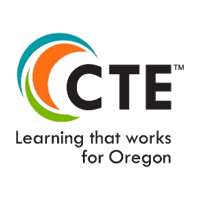 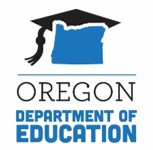 